Bu tədris proqramı fənn haqqında tam məlumatı özündə əks etdirir və hər hansı dəyişiklik barədə öncədən xəbər veriləcək.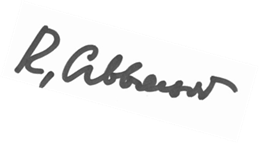 Fənnin adı, kodu və kreditlərin sayıFənnin adı, kodu və kreditlərin sayıFənnin adı, kodu və kreditlərin sayıFənnin adı, kodu və kreditlərin sayıSCI 101, Kainat və Yer, 6 AKTS kreditiSCI 101, Kainat və Yer, 6 AKTS kreditiDepartamentDepartamentDepartamentDepartamentCoğrafiya və Ətraf mühitCoğrafiya və Ətraf mühitProqram (bakalavr, magistr)Proqram (bakalavr, magistr)Proqram (bakalavr, magistr)Proqram (bakalavr, magistr)BakalavrBakalavrTədris semestriTədris semestriTədris semestriTədris semestri2017/18, payız2017/18, payızFənni tədris edən müəllim (lər)Fənni tədris edən müəllim (lər)Fənni tədris edən müəllim (lər)Fənni tədris edən müəllim (lər)Ramil Əli oğlu SadıqovRamil Əli oğlu SadıqovE-mail:E-mail:E-mail:E-mail:Ramil_Sadiqov-1983@mail.ruRamil_Sadiqov-1983@mail.ruTelefon:Telefon:Telefon:Telefon:+99455 493 87 75+99450 543 48 46 +99455 493 87 75+99450 543 48 46 Mühazirə otağı/ CədvəlMühazirə otağı/ CədvəlMühazirə otağı/ CədvəlMühazirə otağı/ CədvəlKonsultasiya vaxtıKonsultasiya vaxtıKonsultasiya vaxtıKonsultasiya vaxtıPrerekvizitlərPrerekvizitlərTədris diliTədris diliAzərbaycanAzərbaycanAzərbaycanAzərbaycanAzərbaycanAzərbaycanFənnin növü (məcburi, seçmə)Fənnin növü (məcburi, seçmə)MəcburiMəcburiMəcburiMəcburiMəcburiMəcburiDərsliklər və əlavə ədəbiyyatDərsliklər və əlavə ədəbiyyatƏsas:Şubayev L.P. Ümumi yerşünaslıq /tərc. ed. B.T. Abdullayev, Y. O. Osmanov; B.: Maarif, 1986.-452 s.Каропа Г.Н. Общее землеведение: курс лекций, Минобразования Респ.Беларусь, Гомель, 2003, 126 c.Мильков Ф.Н. Общее землеведение. Учеб.для студ.геогр.спец.вузов, М:,Высш.шк, 1990,335 с.Савцова Т.М. Общее землеведение . Учебное пособие для студентов высших учебных заведений. М.: Издательский центр "Академия", 2003. - 416 с.http://nauka21vek.ru/archives/40229                                           http://www.geo-site.ru/index.php/2011-01-21-10-59-05/106-2011-01-21-10-54-52/391-forma-zemli.htmlhttp://ru.wikipedia.org/wiki/%D0%97%D0%B5%D0%BC%D0%BB%D1%8Fslokam.ru/map/‎Əsas:Şubayev L.P. Ümumi yerşünaslıq /tərc. ed. B.T. Abdullayev, Y. O. Osmanov; B.: Maarif, 1986.-452 s.Каропа Г.Н. Общее землеведение: курс лекций, Минобразования Респ.Беларусь, Гомель, 2003, 126 c.Мильков Ф.Н. Общее землеведение. Учеб.для студ.геогр.спец.вузов, М:,Высш.шк, 1990,335 с.Савцова Т.М. Общее землеведение . Учебное пособие для студентов высших учебных заведений. М.: Издательский центр "Академия", 2003. - 416 с.http://nauka21vek.ru/archives/40229                                           http://www.geo-site.ru/index.php/2011-01-21-10-59-05/106-2011-01-21-10-54-52/391-forma-zemli.htmlhttp://ru.wikipedia.org/wiki/%D0%97%D0%B5%D0%BC%D0%BB%D1%8Fslokam.ru/map/‎Əsas:Şubayev L.P. Ümumi yerşünaslıq /tərc. ed. B.T. Abdullayev, Y. O. Osmanov; B.: Maarif, 1986.-452 s.Каропа Г.Н. Общее землеведение: курс лекций, Минобразования Респ.Беларусь, Гомель, 2003, 126 c.Мильков Ф.Н. Общее землеведение. Учеб.для студ.геогр.спец.вузов, М:,Высш.шк, 1990,335 с.Савцова Т.М. Общее землеведение . Учебное пособие для студентов высших учебных заведений. М.: Издательский центр "Академия", 2003. - 416 с.http://nauka21vek.ru/archives/40229                                           http://www.geo-site.ru/index.php/2011-01-21-10-59-05/106-2011-01-21-10-54-52/391-forma-zemli.htmlhttp://ru.wikipedia.org/wiki/%D0%97%D0%B5%D0%BC%D0%BB%D1%8Fslokam.ru/map/‎Əsas:Şubayev L.P. Ümumi yerşünaslıq /tərc. ed. B.T. Abdullayev, Y. O. Osmanov; B.: Maarif, 1986.-452 s.Каропа Г.Н. Общее землеведение: курс лекций, Минобразования Респ.Беларусь, Гомель, 2003, 126 c.Мильков Ф.Н. Общее землеведение. Учеб.для студ.геогр.спец.вузов, М:,Высш.шк, 1990,335 с.Савцова Т.М. Общее землеведение . Учебное пособие для студентов высших учебных заведений. М.: Издательский центр "Академия", 2003. - 416 с.http://nauka21vek.ru/archives/40229                                           http://www.geo-site.ru/index.php/2011-01-21-10-59-05/106-2011-01-21-10-54-52/391-forma-zemli.htmlhttp://ru.wikipedia.org/wiki/%D0%97%D0%B5%D0%BC%D0%BB%D1%8Fslokam.ru/map/‎Əsas:Şubayev L.P. Ümumi yerşünaslıq /tərc. ed. B.T. Abdullayev, Y. O. Osmanov; B.: Maarif, 1986.-452 s.Каропа Г.Н. Общее землеведение: курс лекций, Минобразования Респ.Беларусь, Гомель, 2003, 126 c.Мильков Ф.Н. Общее землеведение. Учеб.для студ.геогр.спец.вузов, М:,Высш.шк, 1990,335 с.Савцова Т.М. Общее землеведение . Учебное пособие для студентов высших учебных заведений. М.: Издательский центр "Академия", 2003. - 416 с.http://nauka21vek.ru/archives/40229                                           http://www.geo-site.ru/index.php/2011-01-21-10-59-05/106-2011-01-21-10-54-52/391-forma-zemli.htmlhttp://ru.wikipedia.org/wiki/%D0%97%D0%B5%D0%BC%D0%BB%D1%8Fslokam.ru/map/‎Əsas:Şubayev L.P. Ümumi yerşünaslıq /tərc. ed. B.T. Abdullayev, Y. O. Osmanov; B.: Maarif, 1986.-452 s.Каропа Г.Н. Общее землеведение: курс лекций, Минобразования Респ.Беларусь, Гомель, 2003, 126 c.Мильков Ф.Н. Общее землеведение. Учеб.для студ.геогр.спец.вузов, М:,Высш.шк, 1990,335 с.Савцова Т.М. Общее землеведение . Учебное пособие для студентов высших учебных заведений. М.: Издательский центр "Академия", 2003. - 416 с.http://nauka21vek.ru/archives/40229                                           http://www.geo-site.ru/index.php/2011-01-21-10-59-05/106-2011-01-21-10-54-52/391-forma-zemli.htmlhttp://ru.wikipedia.org/wiki/%D0%97%D0%B5%D0%BC%D0%BB%D1%8Fslokam.ru/map/‎Kursun vebsaytıKursun vebsaytıTədris metodlarıTədris metodlarıMühazirə Mühazirə Mühazirə Mühazirə Mühazirə Tədris metodlarıTədris metodlarıQrup müzakirəsiQrup müzakirəsiQrup müzakirəsiQrup müzakirəsiQrup müzakirəsiTədris metodlarıTədris metodlarıPraktiki tapşırıqlarPraktiki tapşırıqlarPraktiki tapşırıqlarPraktiki tapşırıqlarPraktiki tapşırıqlarTədris metodlarıTədris metodlarıPraktiki məsələnin təhliliPraktiki məsələnin təhliliPraktiki məsələnin təhliliPraktiki məsələnin təhliliPraktiki məsələnin təhliliTədris metodlarıTədris metodlarıDigərDigərDigərDigərDigərQiymətləöndirmə:Qiymətləöndirmə:KomponentləriKomponentləriTarix/son müddətTarix/son müddətTarix/son müddətFaiz (%)Qiymətləöndirmə:Qiymətləöndirmə:Aralıq imtahanıAralıq imtahanıNoyabr(sentyabr və oktyabr ayında keçirilən mövzular əsasında imtahan verilir)Noyabr(sentyabr və oktyabr ayında keçirilən mövzular əsasında imtahan verilir)Noyabr(sentyabr və oktyabr ayında keçirilən mövzular əsasında imtahan verilir)30Qiymətləöndirmə:Qiymətləöndirmə:Quiz imtahanıQuiz imtahanıTestTestTest5Qiymətləöndirmə:Qiymətləöndirmə:FəallıqFəallıqDərslərdə, diskussiyalarda iştirakDərslərdə, diskussiyalarda iştirakDərslərdə, diskussiyalarda iştirak5Qiymətləöndirmə:Qiymətləöndirmə:Tapşırıq və testlər, xəritələrTapşırıq və testlər, xəritələrTest və xəritəTest və xəritəTest və xəritə5Qiymətləöndirmə:Qiymətləöndirmə:Kurs işi (Layihə)Kurs işi (Layihə)Qiymətləöndirmə:Qiymətləöndirmə:Prezentasiya/Qrup müzakirəPrezentasiya/Qrup müzakirəFərdi və KollektivFərdi və KollektivFərdi və Kollektiv5+5Qiymətləöndirmə:Qiymətləöndirmə:Final  imtahanıFinal  imtahanıYanvar(noyabr və dekabr aylarında keçirilən mövzular əsasında final imtahan verilir)Yanvar(noyabr və dekabr aylarında keçirilən mövzular əsasında final imtahan verilir)Yanvar(noyabr və dekabr aylarında keçirilən mövzular əsasında final imtahan verilir)45Qiymətləöndirmə:Qiymətləöndirmə:DigərDigərQiymətləöndirmə:Qiymətləöndirmə:YekunYekun100Kursun təsviriKursun təsviriKainat və Yer fənnində kainatda və  Yer kürəsinin müxtəlif regionlarında baş verən bütün hadisələrin öyrənilməsi və tədrisi nəzərdə tutulur. Elmin və fənnin əsas məqsədi kainatın hissələrin ayrılıqda öyrənilməsi, yer və günəş sisteminin müəyyənləşdirilməsi və tədqiqi proseslərinin izahı, eyni zamanda yerin tərkib hissələrinin öyrənilməsi nəzərdə tutulmuşdur. Bu fənni bilməklə tələbələr sonrakı kurslarda, yer elmləri ilə bağlı bütün fənlərdə, eyni zamanda fəlsəfi elmlərin mənimsənilməsində çətinlik çəkməyəcəklər.Kainat və Yer fənnində kainatda və  Yer kürəsinin müxtəlif regionlarında baş verən bütün hadisələrin öyrənilməsi və tədrisi nəzərdə tutulur. Elmin və fənnin əsas məqsədi kainatın hissələrin ayrılıqda öyrənilməsi, yer və günəş sisteminin müəyyənləşdirilməsi və tədqiqi proseslərinin izahı, eyni zamanda yerin tərkib hissələrinin öyrənilməsi nəzərdə tutulmuşdur. Bu fənni bilməklə tələbələr sonrakı kurslarda, yer elmləri ilə bağlı bütün fənlərdə, eyni zamanda fəlsəfi elmlərin mənimsənilməsində çətinlik çəkməyəcəklər.Kainat və Yer fənnində kainatda və  Yer kürəsinin müxtəlif regionlarında baş verən bütün hadisələrin öyrənilməsi və tədrisi nəzərdə tutulur. Elmin və fənnin əsas məqsədi kainatın hissələrin ayrılıqda öyrənilməsi, yer və günəş sisteminin müəyyənləşdirilməsi və tədqiqi proseslərinin izahı, eyni zamanda yerin tərkib hissələrinin öyrənilməsi nəzərdə tutulmuşdur. Bu fənni bilməklə tələbələr sonrakı kurslarda, yer elmləri ilə bağlı bütün fənlərdə, eyni zamanda fəlsəfi elmlərin mənimsənilməsində çətinlik çəkməyəcəklər.Kainat və Yer fənnində kainatda və  Yer kürəsinin müxtəlif regionlarında baş verən bütün hadisələrin öyrənilməsi və tədrisi nəzərdə tutulur. Elmin və fənnin əsas məqsədi kainatın hissələrin ayrılıqda öyrənilməsi, yer və günəş sisteminin müəyyənləşdirilməsi və tədqiqi proseslərinin izahı, eyni zamanda yerin tərkib hissələrinin öyrənilməsi nəzərdə tutulmuşdur. Bu fənni bilməklə tələbələr sonrakı kurslarda, yer elmləri ilə bağlı bütün fənlərdə, eyni zamanda fəlsəfi elmlərin mənimsənilməsində çətinlik çəkməyəcəklər.Kainat və Yer fənnində kainatda və  Yer kürəsinin müxtəlif regionlarında baş verən bütün hadisələrin öyrənilməsi və tədrisi nəzərdə tutulur. Elmin və fənnin əsas məqsədi kainatın hissələrin ayrılıqda öyrənilməsi, yer və günəş sisteminin müəyyənləşdirilməsi və tədqiqi proseslərinin izahı, eyni zamanda yerin tərkib hissələrinin öyrənilməsi nəzərdə tutulmuşdur. Bu fənni bilməklə tələbələr sonrakı kurslarda, yer elmləri ilə bağlı bütün fənlərdə, eyni zamanda fəlsəfi elmlərin mənimsənilməsində çətinlik çəkməyəcəklər.Kainat və Yer fənnində kainatda və  Yer kürəsinin müxtəlif regionlarında baş verən bütün hadisələrin öyrənilməsi və tədrisi nəzərdə tutulur. Elmin və fənnin əsas məqsədi kainatın hissələrin ayrılıqda öyrənilməsi, yer və günəş sisteminin müəyyənləşdirilməsi və tədqiqi proseslərinin izahı, eyni zamanda yerin tərkib hissələrinin öyrənilməsi nəzərdə tutulmuşdur. Bu fənni bilməklə tələbələr sonrakı kurslarda, yer elmləri ilə bağlı bütün fənlərdə, eyni zamanda fəlsəfi elmlərin mənimsənilməsində çətinlik çəkməyəcəklər.Kursun məqsədləri Kursun məqsədləri Kainat və Yer kursunun tədris edilməsində əsas məqsəd tələbələrin elmi                                                                                                                                                                                                                                                                                                                           bilik, məntiq və təfəkkürünün inkişafı, fəlsəfi, tarixi və elmi nəzəriyyə və fərziyyələrin təsvirinin verilməsi və tələbələrə mənimsənilməsininin təmin olunması kursun əsas məqsədlərindən biridir.Kainat və Yer kursunun tədris edilməsində əsas məqsəd tələbələrin elmi                                                                                                                                                                                                                                                                                                                           bilik, məntiq və təfəkkürünün inkişafı, fəlsəfi, tarixi və elmi nəzəriyyə və fərziyyələrin təsvirinin verilməsi və tələbələrə mənimsənilməsininin təmin olunması kursun əsas məqsədlərindən biridir.Kainat və Yer kursunun tədris edilməsində əsas məqsəd tələbələrin elmi                                                                                                                                                                                                                                                                                                                           bilik, məntiq və təfəkkürünün inkişafı, fəlsəfi, tarixi və elmi nəzəriyyə və fərziyyələrin təsvirinin verilməsi və tələbələrə mənimsənilməsininin təmin olunması kursun əsas məqsədlərindən biridir.Kainat və Yer kursunun tədris edilməsində əsas məqsəd tələbələrin elmi                                                                                                                                                                                                                                                                                                                           bilik, məntiq və təfəkkürünün inkişafı, fəlsəfi, tarixi və elmi nəzəriyyə və fərziyyələrin təsvirinin verilməsi və tələbələrə mənimsənilməsininin təmin olunması kursun əsas məqsədlərindən biridir.Kainat və Yer kursunun tədris edilməsində əsas məqsəd tələbələrin elmi                                                                                                                                                                                                                                                                                                                           bilik, məntiq və təfəkkürünün inkişafı, fəlsəfi, tarixi və elmi nəzəriyyə və fərziyyələrin təsvirinin verilməsi və tələbələrə mənimsənilməsininin təmin olunması kursun əsas məqsədlərindən biridir.Kainat və Yer kursunun tədris edilməsində əsas məqsəd tələbələrin elmi                                                                                                                                                                                                                                                                                                                           bilik, məntiq və təfəkkürünün inkişafı, fəlsəfi, tarixi və elmi nəzəriyyə və fərziyyələrin təsvirinin verilməsi və tələbələrə mənimsənilməsininin təmin olunması kursun əsas məqsədlərindən biridir. Tədrisin (öyrənmənin)                                                                                                                                                                                                                                                                                                                                                                                                                                                                                                                                                                                                                                                                                                                                                                                                                                       nəticələri Tədrisin (öyrənmənin)                                                                                                                                                                                                                                                                                                                                                                                                                                                                                                                                                                                                                                                                                                                                                                                                                                       nəticələriTədrisin (öyrənmənin) nəticələri (TN) olaraq tələbələrin Kainat və Yer fənni haqqında ətraflı məlumatı olacaqdır. Tədris müddətində istifadə olunan materiallar və əyani vəsaitlər nəticəsində tələbələr bu elmi daha dərin və geniş mənimsəyəcəklər. Kursun sonunda tələbələr aşağıdakıları mənimsəyəcəklər:1.Kainat və Yer fənninin mənimsənilməsi2. Fənnin xarakteristikası, elmlərlə əlaqəsi, və praktiki tətbiqi3. Kainatın öyrənilməsi4.  Günəş sistemində baş verən bütün elmi-praktik təcrübələrin mənimsənilməsi5. Yer-bir planetdir. Mahiyyətinin açılması6. Yer qabığı və onun hissələri. Mantiya və nüvə anlayışlarıTədrisin (öyrənmənin) nəticələri (TN) olaraq tələbələrin Kainat və Yer fənni haqqında ətraflı məlumatı olacaqdır. Tədris müddətində istifadə olunan materiallar və əyani vəsaitlər nəticəsində tələbələr bu elmi daha dərin və geniş mənimsəyəcəklər. Kursun sonunda tələbələr aşağıdakıları mənimsəyəcəklər:1.Kainat və Yer fənninin mənimsənilməsi2. Fənnin xarakteristikası, elmlərlə əlaqəsi, və praktiki tətbiqi3. Kainatın öyrənilməsi4.  Günəş sistemində baş verən bütün elmi-praktik təcrübələrin mənimsənilməsi5. Yer-bir planetdir. Mahiyyətinin açılması6. Yer qabığı və onun hissələri. Mantiya və nüvə anlayışlarıTədrisin (öyrənmənin) nəticələri (TN) olaraq tələbələrin Kainat və Yer fənni haqqında ətraflı məlumatı olacaqdır. Tədris müddətində istifadə olunan materiallar və əyani vəsaitlər nəticəsində tələbələr bu elmi daha dərin və geniş mənimsəyəcəklər. Kursun sonunda tələbələr aşağıdakıları mənimsəyəcəklər:1.Kainat və Yer fənninin mənimsənilməsi2. Fənnin xarakteristikası, elmlərlə əlaqəsi, və praktiki tətbiqi3. Kainatın öyrənilməsi4.  Günəş sistemində baş verən bütün elmi-praktik təcrübələrin mənimsənilməsi5. Yer-bir planetdir. Mahiyyətinin açılması6. Yer qabığı və onun hissələri. Mantiya və nüvə anlayışlarıTədrisin (öyrənmənin) nəticələri (TN) olaraq tələbələrin Kainat və Yer fənni haqqında ətraflı məlumatı olacaqdır. Tədris müddətində istifadə olunan materiallar və əyani vəsaitlər nəticəsində tələbələr bu elmi daha dərin və geniş mənimsəyəcəklər. Kursun sonunda tələbələr aşağıdakıları mənimsəyəcəklər:1.Kainat və Yer fənninin mənimsənilməsi2. Fənnin xarakteristikası, elmlərlə əlaqəsi, və praktiki tətbiqi3. Kainatın öyrənilməsi4.  Günəş sistemində baş verən bütün elmi-praktik təcrübələrin mənimsənilməsi5. Yer-bir planetdir. Mahiyyətinin açılması6. Yer qabığı və onun hissələri. Mantiya və nüvə anlayışlarıTədrisin (öyrənmənin) nəticələri (TN) olaraq tələbələrin Kainat və Yer fənni haqqında ətraflı məlumatı olacaqdır. Tədris müddətində istifadə olunan materiallar və əyani vəsaitlər nəticəsində tələbələr bu elmi daha dərin və geniş mənimsəyəcəklər. Kursun sonunda tələbələr aşağıdakıları mənimsəyəcəklər:1.Kainat və Yer fənninin mənimsənilməsi2. Fənnin xarakteristikası, elmlərlə əlaqəsi, və praktiki tətbiqi3. Kainatın öyrənilməsi4.  Günəş sistemində baş verən bütün elmi-praktik təcrübələrin mənimsənilməsi5. Yer-bir planetdir. Mahiyyətinin açılması6. Yer qabığı və onun hissələri. Mantiya və nüvə anlayışlarıTədrisin (öyrənmənin) nəticələri (TN) olaraq tələbələrin Kainat və Yer fənni haqqında ətraflı məlumatı olacaqdır. Tədris müddətində istifadə olunan materiallar və əyani vəsaitlər nəticəsində tələbələr bu elmi daha dərin və geniş mənimsəyəcəklər. Kursun sonunda tələbələr aşağıdakıları mənimsəyəcəklər:1.Kainat və Yer fənninin mənimsənilməsi2. Fənnin xarakteristikası, elmlərlə əlaqəsi, və praktiki tətbiqi3. Kainatın öyrənilməsi4.  Günəş sistemində baş verən bütün elmi-praktik təcrübələrin mənimsənilməsi5. Yer-bir planetdir. Mahiyyətinin açılması6. Yer qabığı və onun hissələri. Mantiya və nüvə anlayışlarıQaydalar (Tədris siyasəti və davranış)Qaydalar (Tədris siyasəti və davranış)Tədrisin keyfiyyətini təmin etmək məqsədilə mümkün qədər illustrativ materiallara (xəritə, qrafik təsvir və diaqramlara) və praktik məsələlərə yer ayrılmışdır.Fəallıq 5 balla qiymətləndirilir. Tələbənin dərs zamanı ümumi hazırlığı şifahi suallar əsasında 1 balla qiymətləndirilir. Semestrin sonuna qədər bu ballar yığılır (maksimum 5) və fəallıq balı müəyyən edilir.Kuiz üçüb 5 bal ayrılıb. Semestr ərzində bir kuiz keçirilir və maksimum bal 5 təşkil edir.Kurs işi (layihə) hər bir tələbəyə verilən fərdi tapşırıqdır və maksimum 10 balla qiymətləndirilir. Kurs işinə yazı (5-7 səhifə) və təqdimat (5-6 slayd) daxildir. Qiymətləndirmə zamanı aşağıdakı meyarlar nəzərə alınırMövzunun 5-7 səhifəlik yazıda tam əhatə olunması (2 bal)Daha müasir ədəbiyyatdan istifadə (2 bal)Alınan nəticələrin spesifik və konkret olması (2 bal)Presentasiya zamanı qazanılmış biliklərin yaxşı nümayiş etdirtilməsi (2 bal)Təqdimatdan sonra verilən sualara cavabların verilə bilməsi (2 bal)Tədris prosesi zamanı autoriyada nizam-intizamın pozulması hallarına yol verən tələbənin aktivlik balı mənfi qiymətləndirilə və ya auditoriyadan xaric oluna bilər.Tədrisin keyfiyyətini təmin etmək məqsədilə mümkün qədər illustrativ materiallara (xəritə, qrafik təsvir və diaqramlara) və praktik məsələlərə yer ayrılmışdır.Fəallıq 5 balla qiymətləndirilir. Tələbənin dərs zamanı ümumi hazırlığı şifahi suallar əsasında 1 balla qiymətləndirilir. Semestrin sonuna qədər bu ballar yığılır (maksimum 5) və fəallıq balı müəyyən edilir.Kuiz üçüb 5 bal ayrılıb. Semestr ərzində bir kuiz keçirilir və maksimum bal 5 təşkil edir.Kurs işi (layihə) hər bir tələbəyə verilən fərdi tapşırıqdır və maksimum 10 balla qiymətləndirilir. Kurs işinə yazı (5-7 səhifə) və təqdimat (5-6 slayd) daxildir. Qiymətləndirmə zamanı aşağıdakı meyarlar nəzərə alınırMövzunun 5-7 səhifəlik yazıda tam əhatə olunması (2 bal)Daha müasir ədəbiyyatdan istifadə (2 bal)Alınan nəticələrin spesifik və konkret olması (2 bal)Presentasiya zamanı qazanılmış biliklərin yaxşı nümayiş etdirtilməsi (2 bal)Təqdimatdan sonra verilən sualara cavabların verilə bilməsi (2 bal)Tədris prosesi zamanı autoriyada nizam-intizamın pozulması hallarına yol verən tələbənin aktivlik balı mənfi qiymətləndirilə və ya auditoriyadan xaric oluna bilər.Tədrisin keyfiyyətini təmin etmək məqsədilə mümkün qədər illustrativ materiallara (xəritə, qrafik təsvir və diaqramlara) və praktik məsələlərə yer ayrılmışdır.Fəallıq 5 balla qiymətləndirilir. Tələbənin dərs zamanı ümumi hazırlığı şifahi suallar əsasında 1 balla qiymətləndirilir. Semestrin sonuna qədər bu ballar yığılır (maksimum 5) və fəallıq balı müəyyən edilir.Kuiz üçüb 5 bal ayrılıb. Semestr ərzində bir kuiz keçirilir və maksimum bal 5 təşkil edir.Kurs işi (layihə) hər bir tələbəyə verilən fərdi tapşırıqdır və maksimum 10 balla qiymətləndirilir. Kurs işinə yazı (5-7 səhifə) və təqdimat (5-6 slayd) daxildir. Qiymətləndirmə zamanı aşağıdakı meyarlar nəzərə alınırMövzunun 5-7 səhifəlik yazıda tam əhatə olunması (2 bal)Daha müasir ədəbiyyatdan istifadə (2 bal)Alınan nəticələrin spesifik və konkret olması (2 bal)Presentasiya zamanı qazanılmış biliklərin yaxşı nümayiş etdirtilməsi (2 bal)Təqdimatdan sonra verilən sualara cavabların verilə bilməsi (2 bal)Tədris prosesi zamanı autoriyada nizam-intizamın pozulması hallarına yol verən tələbənin aktivlik balı mənfi qiymətləndirilə və ya auditoriyadan xaric oluna bilər.Tədrisin keyfiyyətini təmin etmək məqsədilə mümkün qədər illustrativ materiallara (xəritə, qrafik təsvir və diaqramlara) və praktik məsələlərə yer ayrılmışdır.Fəallıq 5 balla qiymətləndirilir. Tələbənin dərs zamanı ümumi hazırlığı şifahi suallar əsasında 1 balla qiymətləndirilir. Semestrin sonuna qədər bu ballar yığılır (maksimum 5) və fəallıq balı müəyyən edilir.Kuiz üçüb 5 bal ayrılıb. Semestr ərzində bir kuiz keçirilir və maksimum bal 5 təşkil edir.Kurs işi (layihə) hər bir tələbəyə verilən fərdi tapşırıqdır və maksimum 10 balla qiymətləndirilir. Kurs işinə yazı (5-7 səhifə) və təqdimat (5-6 slayd) daxildir. Qiymətləndirmə zamanı aşağıdakı meyarlar nəzərə alınırMövzunun 5-7 səhifəlik yazıda tam əhatə olunması (2 bal)Daha müasir ədəbiyyatdan istifadə (2 bal)Alınan nəticələrin spesifik və konkret olması (2 bal)Presentasiya zamanı qazanılmış biliklərin yaxşı nümayiş etdirtilməsi (2 bal)Təqdimatdan sonra verilən sualara cavabların verilə bilməsi (2 bal)Tədris prosesi zamanı autoriyada nizam-intizamın pozulması hallarına yol verən tələbənin aktivlik balı mənfi qiymətləndirilə və ya auditoriyadan xaric oluna bilər.Tədrisin keyfiyyətini təmin etmək məqsədilə mümkün qədər illustrativ materiallara (xəritə, qrafik təsvir və diaqramlara) və praktik məsələlərə yer ayrılmışdır.Fəallıq 5 balla qiymətləndirilir. Tələbənin dərs zamanı ümumi hazırlığı şifahi suallar əsasında 1 balla qiymətləndirilir. Semestrin sonuna qədər bu ballar yığılır (maksimum 5) və fəallıq balı müəyyən edilir.Kuiz üçüb 5 bal ayrılıb. Semestr ərzində bir kuiz keçirilir və maksimum bal 5 təşkil edir.Kurs işi (layihə) hər bir tələbəyə verilən fərdi tapşırıqdır və maksimum 10 balla qiymətləndirilir. Kurs işinə yazı (5-7 səhifə) və təqdimat (5-6 slayd) daxildir. Qiymətləndirmə zamanı aşağıdakı meyarlar nəzərə alınırMövzunun 5-7 səhifəlik yazıda tam əhatə olunması (2 bal)Daha müasir ədəbiyyatdan istifadə (2 bal)Alınan nəticələrin spesifik və konkret olması (2 bal)Presentasiya zamanı qazanılmış biliklərin yaxşı nümayiş etdirtilməsi (2 bal)Təqdimatdan sonra verilən sualara cavabların verilə bilməsi (2 bal)Tədris prosesi zamanı autoriyada nizam-intizamın pozulması hallarına yol verən tələbənin aktivlik balı mənfi qiymətləndirilə və ya auditoriyadan xaric oluna bilər.Tədrisin keyfiyyətini təmin etmək məqsədilə mümkün qədər illustrativ materiallara (xəritə, qrafik təsvir və diaqramlara) və praktik məsələlərə yer ayrılmışdır.Fəallıq 5 balla qiymətləndirilir. Tələbənin dərs zamanı ümumi hazırlığı şifahi suallar əsasında 1 balla qiymətləndirilir. Semestrin sonuna qədər bu ballar yığılır (maksimum 5) və fəallıq balı müəyyən edilir.Kuiz üçüb 5 bal ayrılıb. Semestr ərzində bir kuiz keçirilir və maksimum bal 5 təşkil edir.Kurs işi (layihə) hər bir tələbəyə verilən fərdi tapşırıqdır və maksimum 10 balla qiymətləndirilir. Kurs işinə yazı (5-7 səhifə) və təqdimat (5-6 slayd) daxildir. Qiymətləndirmə zamanı aşağıdakı meyarlar nəzərə alınırMövzunun 5-7 səhifəlik yazıda tam əhatə olunması (2 bal)Daha müasir ədəbiyyatdan istifadə (2 bal)Alınan nəticələrin spesifik və konkret olması (2 bal)Presentasiya zamanı qazanılmış biliklərin yaxşı nümayiş etdirtilməsi (2 bal)Təqdimatdan sonra verilən sualara cavabların verilə bilməsi (2 bal)Tədris prosesi zamanı autoriyada nizam-intizamın pozulması hallarına yol verən tələbənin aktivlik balı mənfi qiymətləndirilə və ya auditoriyadan xaric oluna bilər. Cədvəl (dəyişdirilə bilər) Cədvəl (dəyişdirilə bilər) Cədvəl (dəyişdirilə bilər) Cədvəl (dəyişdirilə bilər) Cədvəl (dəyişdirilə bilər) Cədvəl (dəyişdirilə bilər) Cədvəl (dəyişdirilə bilər) Cədvəl (dəyişdirilə bilər)HəftəTarix (planlaşdırılmış)Tarix (planlaşdırılmış)Fənnin mövzularıFənnin mövzularıDərslik/Tapşırıqlar  Dərslik/Tapşırıqlar  Dərslik/Tapşırıqlar  116.09.2017Saat: 08:30-10:0016.09.2017Saat: 08:30-10:00Kainat və Yer fənninin məqsəd və vəzifələri.Kainat və Yer fənninin məqsəd və vəzifələri.1.	Şubayev L.P. Ümumi yerşünaslıq /tərc. ed. B.T. Abdullayev, Y. O. Osmanov; B.: Maarif, 1986.-452 s.2.	Каропа Г.Н. Общее землеведение: курс лекций, Минобразования Респ.Беларусь, Гомель, 2003, 126 c.3.	Мильков Ф.Н. Общее землеведение. Учеб.для студ.геогр.спец.вузов, М:,Высш.шк, 1990,335 с.4.	Савцова Т.М. Общее землеведение . Учебное пособие для студентов высших учебных заведений. М.: Издательский центр "Академия", 2003. - 416 с.5. http://nauka21vek.ru/archives/402296.	http://www.geo-site.ru/index.php/2011-01-21-10-59-05/106-2011-01-21-10-54-52/391-forma-zemli.html1.	Şubayev L.P. Ümumi yerşünaslıq /tərc. ed. B.T. Abdullayev, Y. O. Osmanov; B.: Maarif, 1986.-452 s.2.	Каропа Г.Н. Общее землеведение: курс лекций, Минобразования Респ.Беларусь, Гомель, 2003, 126 c.3.	Мильков Ф.Н. Общее землеведение. Учеб.для студ.геогр.спец.вузов, М:,Высш.шк, 1990,335 с.4.	Савцова Т.М. Общее землеведение . Учебное пособие для студентов высших учебных заведений. М.: Издательский центр "Академия", 2003. - 416 с.5. http://nauka21vek.ru/archives/402296.	http://www.geo-site.ru/index.php/2011-01-21-10-59-05/106-2011-01-21-10-54-52/391-forma-zemli.html1.	Şubayev L.P. Ümumi yerşünaslıq /tərc. ed. B.T. Abdullayev, Y. O. Osmanov; B.: Maarif, 1986.-452 s.2.	Каропа Г.Н. Общее землеведение: курс лекций, Минобразования Респ.Беларусь, Гомель, 2003, 126 c.3.	Мильков Ф.Н. Общее землеведение. Учеб.для студ.геогр.спец.вузов, М:,Высш.шк, 1990,335 с.4.	Савцова Т.М. Общее землеведение . Учебное пособие для студентов высших учебных заведений. М.: Издательский центр "Академия", 2003. - 416 с.5. http://nauka21vek.ru/archives/402296.	http://www.geo-site.ru/index.php/2011-01-21-10-59-05/106-2011-01-21-10-54-52/391-forma-zemli.html116.09.2017Saat: 10:10-11:4016.09.2017Saat: 10:10-11:40Fənnin digər elmlərlə əlaqəsi. Fənlərarası mövqeyi.Fənnin digər elmlərlə əlaqəsi. Fənlərarası mövqeyi.1.	Şubayev L.P. Ümumi yerşünaslıq /tərc. ed. B.T. Abdullayev, Y. O. Osmanov; B.: Maarif, 1986.-452 s.2.	Каропа Г.Н. Общее землеведение: курс лекций, Минобразования Респ.Беларусь, Гомель, 2003, 126 c.3.	Мильков Ф.Н. Общее землеведение. Учеб.для студ.геогр.спец.вузов, М:,Высш.шк, 1990,335 с.4.	Савцова Т.М. Общее землеведение . Учебное пособие для студентов высших учебных заведений. М.: Издательский центр "Академия", 2003. - 416 с.5. http://nauka21vek.ru/archives/402296.	http://www.geo-site.ru/index.php/2011-01-21-10-59-05/106-2011-01-21-10-54-52/391-forma-zemli.html1.	Şubayev L.P. Ümumi yerşünaslıq /tərc. ed. B.T. Abdullayev, Y. O. Osmanov; B.: Maarif, 1986.-452 s.2.	Каропа Г.Н. Общее землеведение: курс лекций, Минобразования Респ.Беларусь, Гомель, 2003, 126 c.3.	Мильков Ф.Н. Общее землеведение. Учеб.для студ.геогр.спец.вузов, М:,Высш.шк, 1990,335 с.4.	Савцова Т.М. Общее землеведение . Учебное пособие для студентов высших учебных заведений. М.: Издательский центр "Академия", 2003. - 416 с.5. http://nauka21vek.ru/archives/402296.	http://www.geo-site.ru/index.php/2011-01-21-10-59-05/106-2011-01-21-10-54-52/391-forma-zemli.html1.	Şubayev L.P. Ümumi yerşünaslıq /tərc. ed. B.T. Abdullayev, Y. O. Osmanov; B.: Maarif, 1986.-452 s.2.	Каропа Г.Н. Общее землеведение: курс лекций, Минобразования Респ.Беларусь, Гомель, 2003, 126 c.3.	Мильков Ф.Н. Общее землеведение. Учеб.для студ.геогр.спец.вузов, М:,Высш.шк, 1990,335 с.4.	Савцова Т.М. Общее землеведение . Учебное пособие для студентов высших учебных заведений. М.: Издательский центр "Академия", 2003. - 416 с.5. http://nauka21vek.ru/archives/402296.	http://www.geo-site.ru/index.php/2011-01-21-10-59-05/106-2011-01-21-10-54-52/391-forma-zemli.html223.09.2017Saat: 08:30-10:0023.09.2017Saat: 08:30-10:00Qalaktika anlayışı. Ulduz qapıları Parlaqlıq və ulduz ölçüsü. Ulduz sinfiQalaktika anlayışı. Ulduz qapıları Parlaqlıq və ulduz ölçüsü. Ulduz sinfi1.	Şubayev L.P. Ümumi yerşünaslıq /tərc. ed. B.T. Abdullayev, Y. O. Osmanov; B.: Maarif, 1986.-452 s.2.	Каропа Г.Н. Общее землеведение: курс лекций, Минобразования Респ.Беларусь, Гомель, 2003, 126 c.3.	Мильков Ф.Н. Общее землеведение. Учеб.для студ.геогр.спец.вузов, М:,Высш.шк, 1990,335 с.4.	Савцова Т.М. Общее землеведение . Учебное пособие для студентов высших учебных заведений. М.: Издательский центр "Академия", 2003. - 416 с.5. http://nauka21vek.ru/archives/402296.	http://www.geo-site.ru/index.php/2011-01-21-10-59-05/106-2011-01-21-10-54-52/391-forma-zemli.html1.	Şubayev L.P. Ümumi yerşünaslıq /tərc. ed. B.T. Abdullayev, Y. O. Osmanov; B.: Maarif, 1986.-452 s.2.	Каропа Г.Н. Общее землеведение: курс лекций, Минобразования Респ.Беларусь, Гомель, 2003, 126 c.3.	Мильков Ф.Н. Общее землеведение. Учеб.для студ.геогр.спец.вузов, М:,Высш.шк, 1990,335 с.4.	Савцова Т.М. Общее землеведение . Учебное пособие для студентов высших учебных заведений. М.: Издательский центр "Академия", 2003. - 416 с.5. http://nauka21vek.ru/archives/402296.	http://www.geo-site.ru/index.php/2011-01-21-10-59-05/106-2011-01-21-10-54-52/391-forma-zemli.html1.	Şubayev L.P. Ümumi yerşünaslıq /tərc. ed. B.T. Abdullayev, Y. O. Osmanov; B.: Maarif, 1986.-452 s.2.	Каропа Г.Н. Общее землеведение: курс лекций, Минобразования Респ.Беларусь, Гомель, 2003, 126 c.3.	Мильков Ф.Н. Общее землеведение. Учеб.для студ.геогр.спец.вузов, М:,Высш.шк, 1990,335 с.4.	Савцова Т.М. Общее землеведение . Учебное пособие для студентов высших учебных заведений. М.: Издательский центр "Академия", 2003. - 416 с.5. http://nauka21vek.ru/archives/402296.	http://www.geo-site.ru/index.php/2011-01-21-10-59-05/106-2011-01-21-10-54-52/391-forma-zemli.html223.09.2017Saat: 10:10-11:4023.09.2017Saat: 10:10-11:40Zodiak haləsi. Astronomiya və astrologiya. Ay və günəş zodiaklarıZodiak haləsi. Astronomiya və astrologiya. Ay və günəş zodiakları1.	Şubayev L.P. Ümumi yerşünaslıq /tərc. ed. B.T. Abdullayev, Y. O. Osmanov; B.: Maarif, 1986.-452 s.2.	Каропа Г.Н. Общее землеведение: курс лекций, Минобразования Респ.Беларусь, Гомель, 2003, 126 c.3.	Мильков Ф.Н. Общее землеведение. Учеб.для студ.геогр.спец.вузов, М:,Высш.шк, 1990,335 с.4.	Савцова Т.М. Общее землеведение . Учебное пособие для студентов высших учебных заведений. М.: Издательский центр "Академия", 2003. - 416 с.5. http://nauka21vek.ru/archives/402296.	http://www.geo-site.ru/index.php/2011-01-21-10-59-05/106-2011-01-21-10-54-52/391-forma-zemli.html1.	Şubayev L.P. Ümumi yerşünaslıq /tərc. ed. B.T. Abdullayev, Y. O. Osmanov; B.: Maarif, 1986.-452 s.2.	Каропа Г.Н. Общее землеведение: курс лекций, Минобразования Респ.Беларусь, Гомель, 2003, 126 c.3.	Мильков Ф.Н. Общее землеведение. Учеб.для студ.геогр.спец.вузов, М:,Высш.шк, 1990,335 с.4.	Савцова Т.М. Общее землеведение . Учебное пособие для студентов высших учебных заведений. М.: Издательский центр "Академия", 2003. - 416 с.5. http://nauka21vek.ru/archives/402296.	http://www.geo-site.ru/index.php/2011-01-21-10-59-05/106-2011-01-21-10-54-52/391-forma-zemli.html1.	Şubayev L.P. Ümumi yerşünaslıq /tərc. ed. B.T. Abdullayev, Y. O. Osmanov; B.: Maarif, 1986.-452 s.2.	Каропа Г.Н. Общее землеведение: курс лекций, Минобразования Респ.Беларусь, Гомель, 2003, 126 c.3.	Мильков Ф.Н. Общее землеведение. Учеб.для студ.геогр.спец.вузов, М:,Высш.шк, 1990,335 с.4.	Савцова Т.М. Общее землеведение . Учебное пособие для студентов высших учебных заведений. М.: Издательский центр "Академия", 2003. - 416 с.5. http://nauka21vek.ru/archives/402296.	http://www.geo-site.ru/index.php/2011-01-21-10-59-05/106-2011-01-21-10-54-52/391-forma-zemli.html330.09.2017Saat: 08:30-10:0030.09.2017Saat: 08:30-10:00Ulduzların spektral təsnifatı. İllik parallaks.Ulduzların spektral təsnifatı. İllik parallaks.1.	Şubayev L.P. Ümumi yerşünaslıq /tərc. ed. B.T. Abdullayev, Y. O. Osmanov; B.: Maarif, 1986.-452 s.2.	Каропа Г.Н. Общее землеведение: курс лекций, Минобразования Респ.Беларусь, Гомель, 2003, 126 c.3.	Мильков Ф.Н. Общее землеведение. Учеб.для студ.геогр.спец.вузов, М:,Высш.шк, 1990,335 с.4.	Савцова Т.М. Общее землеведение . Учебное пособие для студентов высших учебных заведений. М.: Издательский центр "Академия", 2003. - 416 с.5. http://nauka21vek.ru/archives/402296.	http://www.geo-site.ru/index.php/2011-01-21-10-59-05/106-2011-01-21-10-54-52/391-forma-zemli.html1.	Şubayev L.P. Ümumi yerşünaslıq /tərc. ed. B.T. Abdullayev, Y. O. Osmanov; B.: Maarif, 1986.-452 s.2.	Каропа Г.Н. Общее землеведение: курс лекций, Минобразования Респ.Беларусь, Гомель, 2003, 126 c.3.	Мильков Ф.Н. Общее землеведение. Учеб.для студ.геогр.спец.вузов, М:,Высш.шк, 1990,335 с.4.	Савцова Т.М. Общее землеведение . Учебное пособие для студентов высших учебных заведений. М.: Издательский центр "Академия", 2003. - 416 с.5. http://nauka21vek.ru/archives/402296.	http://www.geo-site.ru/index.php/2011-01-21-10-59-05/106-2011-01-21-10-54-52/391-forma-zemli.html1.	Şubayev L.P. Ümumi yerşünaslıq /tərc. ed. B.T. Abdullayev, Y. O. Osmanov; B.: Maarif, 1986.-452 s.2.	Каропа Г.Н. Общее землеведение: курс лекций, Минобразования Респ.Беларусь, Гомель, 2003, 126 c.3.	Мильков Ф.Н. Общее землеведение. Учеб.для студ.геогр.спец.вузов, М:,Высш.шк, 1990,335 с.4.	Савцова Т.М. Общее землеведение . Учебное пособие для студентов высших учебных заведений. М.: Издательский центр "Академия", 2003. - 416 с.5. http://nauka21vek.ru/archives/402296.	http://www.geo-site.ru/index.php/2011-01-21-10-59-05/106-2011-01-21-10-54-52/391-forma-zemli.html330.09.2017Saat: 10:10-11:4030.09.2017Saat: 10:10-11:40Ulduzların fiziki xarakteristikaları. Ulduzların kütləsi. Ulduzların fiziki xarakteristikaları. Ulduzların kütləsi. 1.	Şubayev L.P. Ümumi yerşünaslıq /tərc. ed. B.T. Abdullayev, Y. O. Osmanov; B.: Maarif, 1986.-452 s.2.	Каропа Г.Н. Общее землеведение: курс лекций, Минобразования Респ.Беларусь, Гомель, 2003, 126 c.3.	Мильков Ф.Н. Общее землеведение. Учеб.для студ.геогр.спец.вузов, М:,Высш.шк, 1990,335 с.4.	Савцова Т.М. Общее землеведение . Учебное пособие для студентов высших учебных заведений. М.: Издательский центр "Академия", 2003. - 416 с.5. http://nauka21vek.ru/archives/402296.	http://www.geo-site.ru/index.php/2011-01-21-10-59-05/106-2011-01-21-10-54-52/391-forma-zemli.html1.	Şubayev L.P. Ümumi yerşünaslıq /tərc. ed. B.T. Abdullayev, Y. O. Osmanov; B.: Maarif, 1986.-452 s.2.	Каропа Г.Н. Общее землеведение: курс лекций, Минобразования Респ.Беларусь, Гомель, 2003, 126 c.3.	Мильков Ф.Н. Общее землеведение. Учеб.для студ.геогр.спец.вузов, М:,Высш.шк, 1990,335 с.4.	Савцова Т.М. Общее землеведение . Учебное пособие для студентов высших учебных заведений. М.: Издательский центр "Академия", 2003. - 416 с.5. http://nauka21vek.ru/archives/402296.	http://www.geo-site.ru/index.php/2011-01-21-10-59-05/106-2011-01-21-10-54-52/391-forma-zemli.html1.	Şubayev L.P. Ümumi yerşünaslıq /tərc. ed. B.T. Abdullayev, Y. O. Osmanov; B.: Maarif, 1986.-452 s.2.	Каропа Г.Н. Общее землеведение: курс лекций, Минобразования Респ.Беларусь, Гомель, 2003, 126 c.3.	Мильков Ф.Н. Общее землеведение. Учеб.для студ.геогр.спец.вузов, М:,Высш.шк, 1990,335 с.4.	Савцова Т.М. Общее землеведение . Учебное пособие для студентов высших учебных заведений. М.: Издательский центр "Академия", 2003. - 416 с.5. http://nauka21vek.ru/archives/402296.	http://www.geo-site.ru/index.php/2011-01-21-10-59-05/106-2011-01-21-10-54-52/391-forma-zemli.html407.10.2017Saat: 08:30-10:0007.10.2017Saat: 08:30-10:00Günəş sistemi. Günəşin kosmik pasportu. Günəş sisteminin yaranması haqqında nəzəriyyələr.Günəş sistemi. Günəşin kosmik pasportu. Günəş sisteminin yaranması haqqında nəzəriyyələr.1.	Şubayev L.P. Ümumi yerşünaslıq /tərc. ed. B.T. Abdullayev, Y. O. Osmanov; B.: Maarif, 1986.-452 s.2.	Каропа Г.Н. Общее землеведение: курс лекций, Минобразования Респ.Беларусь, Гомель, 2003, 126 c.3.	Мильков Ф.Н. Общее землеведение. Учеб.для студ.геогр.спец.вузов, М:,Высш.шк, 1990,335 с.4.	Савцова Т.М. Общее землеведение . Учебное пособие для студентов высших учебных заведений. М.: Издательский центр "Академия", 2003. - 416 с.5. http://nauka21vek.ru/archives/402296.	http://www.geo-site.ru/index.php/2011-01-21-10-59-05/106-2011-01-21-10-54-52/391-forma-zemli.html1.	Şubayev L.P. Ümumi yerşünaslıq /tərc. ed. B.T. Abdullayev, Y. O. Osmanov; B.: Maarif, 1986.-452 s.2.	Каропа Г.Н. Общее землеведение: курс лекций, Минобразования Респ.Беларусь, Гомель, 2003, 126 c.3.	Мильков Ф.Н. Общее землеведение. Учеб.для студ.геогр.спец.вузов, М:,Высш.шк, 1990,335 с.4.	Савцова Т.М. Общее землеведение . Учебное пособие для студентов высших учебных заведений. М.: Издательский центр "Академия", 2003. - 416 с.5. http://nauka21vek.ru/archives/402296.	http://www.geo-site.ru/index.php/2011-01-21-10-59-05/106-2011-01-21-10-54-52/391-forma-zemli.html1.	Şubayev L.P. Ümumi yerşünaslıq /tərc. ed. B.T. Abdullayev, Y. O. Osmanov; B.: Maarif, 1986.-452 s.2.	Каропа Г.Н. Общее землеведение: курс лекций, Минобразования Респ.Беларусь, Гомель, 2003, 126 c.3.	Мильков Ф.Н. Общее землеведение. Учеб.для студ.геогр.спец.вузов, М:,Высш.шк, 1990,335 с.4.	Савцова Т.М. Общее землеведение . Учебное пособие для студентов высших учебных заведений. М.: Издательский центр "Академия", 2003. - 416 с.5. http://nauka21vek.ru/archives/402296.	http://www.geo-site.ru/index.php/2011-01-21-10-59-05/106-2011-01-21-10-54-52/391-forma-zemli.html407.10.2017Saat: 10:10-11:4007.10.2017Saat: 10:10-11:40Günəş ləkələri və günəşin xromosferi. Günəş tacı, küləyi, günəş atmosferi, nüvəsi və fəallığı.Günəş ləkələri və günəşin xromosferi. Günəş tacı, küləyi, günəş atmosferi, nüvəsi və fəallığı.1.	Şubayev L.P. Ümumi yerşünaslıq /tərc. ed. B.T. Abdullayev, Y. O. Osmanov; B.: Maarif, 1986.-452 s.2.	Каропа Г.Н. Общее землеведение: курс лекций, Минобразования Респ.Беларусь, Гомель, 2003, 126 c.3.	Мильков Ф.Н. Общее землеведение. Учеб.для студ.геогр.спец.вузов, М:,Высш.шк, 1990,335 с.4.	Савцова Т.М. Общее землеведение . Учебное пособие для студентов высших учебных заведений. М.: Издательский центр "Академия", 2003. - 416 с.5. http://nauka21vek.ru/archives/402296.	http://www.geo-site.ru/index.php/2011-01-21-10-59-05/106-2011-01-21-10-54-52/391-forma-zemli.html1.	Şubayev L.P. Ümumi yerşünaslıq /tərc. ed. B.T. Abdullayev, Y. O. Osmanov; B.: Maarif, 1986.-452 s.2.	Каропа Г.Н. Общее землеведение: курс лекций, Минобразования Респ.Беларусь, Гомель, 2003, 126 c.3.	Мильков Ф.Н. Общее землеведение. Учеб.для студ.геогр.спец.вузов, М:,Высш.шк, 1990,335 с.4.	Савцова Т.М. Общее землеведение . Учебное пособие для студентов высших учебных заведений. М.: Издательский центр "Академия", 2003. - 416 с.5. http://nauka21vek.ru/archives/402296.	http://www.geo-site.ru/index.php/2011-01-21-10-59-05/106-2011-01-21-10-54-52/391-forma-zemli.html1.	Şubayev L.P. Ümumi yerşünaslıq /tərc. ed. B.T. Abdullayev, Y. O. Osmanov; B.: Maarif, 1986.-452 s.2.	Каропа Г.Н. Общее землеведение: курс лекций, Минобразования Респ.Беларусь, Гомель, 2003, 126 c.3.	Мильков Ф.Н. Общее землеведение. Учеб.для студ.геогр.спец.вузов, М:,Высш.шк, 1990,335 с.4.	Савцова Т.М. Общее землеведение . Учебное пособие для студентов высших учебных заведений. М.: Издательский центр "Академия", 2003. - 416 с.5. http://nauka21vek.ru/archives/402296.	http://www.geo-site.ru/index.php/2011-01-21-10-59-05/106-2011-01-21-10-54-52/391-forma-zemli.html514.10.2017Saat: 08:30-10:0014.10.2017Saat: 08:30-10:00Planetlərarası son tədqiqatlar. Daxili planetlər və onların quruluşu.Planetlərarası son tədqiqatlar. Daxili planetlər və onların quruluşu.1.	Şubayev L.P. Ümumi yerşünaslıq /tərc. ed. B.T. Abdullayev, Y. O. Osmanov; B.: Maarif, 1986.-452 s.2.	Каропа Г.Н. Общее землеведение: курс лекций, Минобразования Респ.Беларусь, Гомель, 2003, 126 c.3.	Мильков Ф.Н. Общее землеведение. Учеб.для студ.геогр.спец.вузов, М:,Высш.шк, 1990,335 с.4.	Савцова Т.М. Общее землеведение . Учебное пособие для студентов высших учебных заведений. М.: Издательский центр "Академия", 2003. - 416 с.5. http://nauka21vek.ru/archives/402296.	http://www.geo-site.ru/index.php/2011-01-21-10-59-05/106-2011-01-21-10-54-52/391-forma-zemli.html1.	Şubayev L.P. Ümumi yerşünaslıq /tərc. ed. B.T. Abdullayev, Y. O. Osmanov; B.: Maarif, 1986.-452 s.2.	Каропа Г.Н. Общее землеведение: курс лекций, Минобразования Респ.Беларусь, Гомель, 2003, 126 c.3.	Мильков Ф.Н. Общее землеведение. Учеб.для студ.геогр.спец.вузов, М:,Высш.шк, 1990,335 с.4.	Савцова Т.М. Общее землеведение . Учебное пособие для студентов высших учебных заведений. М.: Издательский центр "Академия", 2003. - 416 с.5. http://nauka21vek.ru/archives/402296.	http://www.geo-site.ru/index.php/2011-01-21-10-59-05/106-2011-01-21-10-54-52/391-forma-zemli.html1.	Şubayev L.P. Ümumi yerşünaslıq /tərc. ed. B.T. Abdullayev, Y. O. Osmanov; B.: Maarif, 1986.-452 s.2.	Каропа Г.Н. Общее землеведение: курс лекций, Минобразования Респ.Беларусь, Гомель, 2003, 126 c.3.	Мильков Ф.Н. Общее землеведение. Учеб.для студ.геогр.спец.вузов, М:,Высш.шк, 1990,335 с.4.	Савцова Т.М. Общее землеведение . Учебное пособие для студентов высших учебных заведений. М.: Издательский центр "Академия", 2003. - 416 с.5. http://nauka21vek.ru/archives/402296.	http://www.geo-site.ru/index.php/2011-01-21-10-59-05/106-2011-01-21-10-54-52/391-forma-zemli.html514.10.2017Saat: 10:10-11:4014.10.2017Saat: 10:10-11:40Daxili planetlərin kosmik pasportlarıDaxili planetlərin kosmik pasportları1.	Şubayev L.P. Ümumi yerşünaslıq /tərc. ed. B.T. Abdullayev, Y. O. Osmanov; B.: Maarif, 1986.-452 s.2.	Каропа Г.Н. Общее землеведение: курс лекций, Минобразования Респ.Беларусь, Гомель, 2003, 126 c.3.	Мильков Ф.Н. Общее землеведение. Учеб.для студ.геогр.спец.вузов, М:,Высш.шк, 1990,335 с.4.	Савцова Т.М. Общее землеведение . Учебное пособие для студентов высших учебных заведений. М.: Издательский центр "Академия", 2003. - 416 с.5. http://nauka21vek.ru/archives/402296.	http://www.geo-site.ru/index.php/2011-01-21-10-59-05/106-2011-01-21-10-54-52/391-forma-zemli.html1.	Şubayev L.P. Ümumi yerşünaslıq /tərc. ed. B.T. Abdullayev, Y. O. Osmanov; B.: Maarif, 1986.-452 s.2.	Каропа Г.Н. Общее землеведение: курс лекций, Минобразования Респ.Беларусь, Гомель, 2003, 126 c.3.	Мильков Ф.Н. Общее землеведение. Учеб.для студ.геогр.спец.вузов, М:,Высш.шк, 1990,335 с.4.	Савцова Т.М. Общее землеведение . Учебное пособие для студентов высших учебных заведений. М.: Издательский центр "Академия", 2003. - 416 с.5. http://nauka21vek.ru/archives/402296.	http://www.geo-site.ru/index.php/2011-01-21-10-59-05/106-2011-01-21-10-54-52/391-forma-zemli.html1.	Şubayev L.P. Ümumi yerşünaslıq /tərc. ed. B.T. Abdullayev, Y. O. Osmanov; B.: Maarif, 1986.-452 s.2.	Каропа Г.Н. Общее землеведение: курс лекций, Минобразования Респ.Беларусь, Гомель, 2003, 126 c.3.	Мильков Ф.Н. Общее землеведение. Учеб.для студ.геогр.спец.вузов, М:,Высш.шк, 1990,335 с.4.	Савцова Т.М. Общее землеведение . Учебное пособие для студентов высших учебных заведений. М.: Издательский центр "Академия", 2003. - 416 с.5. http://nauka21vek.ru/archives/402296.	http://www.geo-site.ru/index.php/2011-01-21-10-59-05/106-2011-01-21-10-54-52/391-forma-zemli.html621.10.2017Saat: 08:30-10:0021.10.2017Saat: 08:30-10:00Xarici planetlər və onların quruluşu.Xarici planetlər və onların quruluşu.1.	Şubayev L.P. Ümumi yerşünaslıq /tərc. ed. B.T. Abdullayev, Y. O. Osmanov; B.: Maarif, 1986.-452 s.2.	Каропа Г.Н. Общее землеведение: курс лекций, Минобразования Респ.Беларусь, Гомель, 2003, 126 c.3.	Мильков Ф.Н. Общее землеведение. Учеб.для студ.геогр.спец.вузов, М:,Высш.шк, 1990,335 с.4.	Савцова Т.М. Общее землеведение . Учебное пособие для студентов высших учебных заведений. М.: Издательский центр "Академия", 2003. - 416 с.5. http://nauka21vek.ru/archives/402296.	http://www.geo-site.ru/index.php/2011-01-21-10-59-05/106-2011-01-21-10-54-52/391-forma-zemli.html1.	Şubayev L.P. Ümumi yerşünaslıq /tərc. ed. B.T. Abdullayev, Y. O. Osmanov; B.: Maarif, 1986.-452 s.2.	Каропа Г.Н. Общее землеведение: курс лекций, Минобразования Респ.Беларусь, Гомель, 2003, 126 c.3.	Мильков Ф.Н. Общее землеведение. Учеб.для студ.геогр.спец.вузов, М:,Высш.шк, 1990,335 с.4.	Савцова Т.М. Общее землеведение . Учебное пособие для студентов высших учебных заведений. М.: Издательский центр "Академия", 2003. - 416 с.5. http://nauka21vek.ru/archives/402296.	http://www.geo-site.ru/index.php/2011-01-21-10-59-05/106-2011-01-21-10-54-52/391-forma-zemli.html1.	Şubayev L.P. Ümumi yerşünaslıq /tərc. ed. B.T. Abdullayev, Y. O. Osmanov; B.: Maarif, 1986.-452 s.2.	Каропа Г.Н. Общее землеведение: курс лекций, Минобразования Респ.Беларусь, Гомель, 2003, 126 c.3.	Мильков Ф.Н. Общее землеведение. Учеб.для студ.геогр.спец.вузов, М:,Высш.шк, 1990,335 с.4.	Савцова Т.М. Общее землеведение . Учебное пособие для студентов высших учебных заведений. М.: Издательский центр "Академия", 2003. - 416 с.5. http://nauka21vek.ru/archives/402296.	http://www.geo-site.ru/index.php/2011-01-21-10-59-05/106-2011-01-21-10-54-52/391-forma-zemli.html621.10.2017Saat: 10:10-11:4021.10.2017Saat: 10:10-11:40Xarici planetlərin kosmik pasportlarıXarici planetlərin kosmik pasportları1.	Şubayev L.P. Ümumi yerşünaslıq /tərc. ed. B.T. Abdullayev, Y. O. Osmanov; B.: Maarif, 1986.-452 s.2.	Каропа Г.Н. Общее землеведение: курс лекций, Минобразования Респ.Беларусь, Гомель, 2003, 126 c.3.	Мильков Ф.Н. Общее землеведение. Учеб.для студ.геогр.спец.вузов, М:,Высш.шк, 1990,335 с.4.	Савцова Т.М. Общее землеведение . Учебное пособие для студентов высших учебных заведений. М.: Издательский центр "Академия", 2003. - 416 с.5. http://nauka21vek.ru/archives/402296.	http://www.geo-site.ru/index.php/2011-01-21-10-59-05/106-2011-01-21-10-54-52/391-forma-zemli.html1.	Şubayev L.P. Ümumi yerşünaslıq /tərc. ed. B.T. Abdullayev, Y. O. Osmanov; B.: Maarif, 1986.-452 s.2.	Каропа Г.Н. Общее землеведение: курс лекций, Минобразования Респ.Беларусь, Гомель, 2003, 126 c.3.	Мильков Ф.Н. Общее землеведение. Учеб.для студ.геогр.спец.вузов, М:,Высш.шк, 1990,335 с.4.	Савцова Т.М. Общее землеведение . Учебное пособие для студентов высших учебных заведений. М.: Издательский центр "Академия", 2003. - 416 с.5. http://nauka21vek.ru/archives/402296.	http://www.geo-site.ru/index.php/2011-01-21-10-59-05/106-2011-01-21-10-54-52/391-forma-zemli.html1.	Şubayev L.P. Ümumi yerşünaslıq /tərc. ed. B.T. Abdullayev, Y. O. Osmanov; B.: Maarif, 1986.-452 s.2.	Каропа Г.Н. Общее землеведение: курс лекций, Минобразования Респ.Беларусь, Гомель, 2003, 126 c.3.	Мильков Ф.Н. Общее землеведение. Учеб.для студ.геогр.спец.вузов, М:,Высш.шк, 1990,335 с.4.	Савцова Т.М. Общее землеведение . Учебное пособие для студентов высших учебных заведений. М.: Издательский центр "Академия", 2003. - 416 с.5. http://nauka21vek.ru/archives/402296.	http://www.geo-site.ru/index.php/2011-01-21-10-59-05/106-2011-01-21-10-54-52/391-forma-zemli.html728.10.2017Saat: 08:30-10:0028.10.2017Saat: 08:30-10:00Kometlər, meteorlar və meteoritlərKometlər, meteorlar və meteoritlər1.	Şubayev L.P. Ümumi yerşünaslıq /tərc. ed. B.T. Abdullayev, Y. O. Osmanov; B.: Maarif, 1986.-452 s.2.	Каропа Г.Н. Общее землеведение: курс лекций, Минобразования Респ.Беларусь, Гомель, 2003, 126 c.3.	Мильков Ф.Н. Общее землеведение. Учеб.для студ.геогр.спец.вузов, М:,Высш.шк, 1990,335 с.4.	Савцова Т.М. Общее землеведение . Учебное пособие для студентов высших учебных заведений. М.: Издательский центр "Академия", 2003. - 416 с.5. http://nauka21vek.ru/archives/402296.	http://www.geo-site.ru/index.php/2011-01-21-10-59-05/106-2011-01-21-10-54-52/391-forma-zemli.html1.	Şubayev L.P. Ümumi yerşünaslıq /tərc. ed. B.T. Abdullayev, Y. O. Osmanov; B.: Maarif, 1986.-452 s.2.	Каропа Г.Н. Общее землеведение: курс лекций, Минобразования Респ.Беларусь, Гомель, 2003, 126 c.3.	Мильков Ф.Н. Общее землеведение. Учеб.для студ.геогр.спец.вузов, М:,Высш.шк, 1990,335 с.4.	Савцова Т.М. Общее землеведение . Учебное пособие для студентов высших учебных заведений. М.: Издательский центр "Академия", 2003. - 416 с.5. http://nauka21vek.ru/archives/402296.	http://www.geo-site.ru/index.php/2011-01-21-10-59-05/106-2011-01-21-10-54-52/391-forma-zemli.html1.	Şubayev L.P. Ümumi yerşünaslıq /tərc. ed. B.T. Abdullayev, Y. O. Osmanov; B.: Maarif, 1986.-452 s.2.	Каропа Г.Н. Общее землеведение: курс лекций, Минобразования Респ.Беларусь, Гомель, 2003, 126 c.3.	Мильков Ф.Н. Общее землеведение. Учеб.для студ.геогр.спец.вузов, М:,Высш.шк, 1990,335 с.4.	Савцова Т.М. Общее землеведение . Учебное пособие для студентов высших учебных заведений. М.: Издательский центр "Академия", 2003. - 416 с.5. http://nauka21vek.ru/archives/402296.	http://www.geo-site.ru/index.php/2011-01-21-10-59-05/106-2011-01-21-10-54-52/391-forma-zemli.html728.10.2017 Saat: 10:10-11:4028.10.2017 Saat: 10:10-11:40Meteor yağışları, Oort buluduMeteor yağışları, Oort buludu1.	Şubayev L.P. Ümumi yerşünaslıq /tərc. ed. B.T. Abdullayev, Y. O. Osmanov; B.: Maarif, 1986.-452 s.2.	Каропа Г.Н. Общее землеведение: курс лекций, Минобразования Респ.Беларусь, Гомель, 2003, 126 c.3.	Мильков Ф.Н. Общее землеведение. Учеб.для студ.геогр.спец.вузов, М:,Высш.шк, 1990,335 с.4.	Савцова Т.М. Общее землеведение . Учебное пособие для студентов высших учебных заведений. М.: Издательский центр "Академия", 2003. - 416 с.5. http://nauka21vek.ru/archives/402296.	http://www.geo-site.ru/index.php/2011-01-21-10-59-05/106-2011-01-21-10-54-52/391-forma-zemli.html1.	Şubayev L.P. Ümumi yerşünaslıq /tərc. ed. B.T. Abdullayev, Y. O. Osmanov; B.: Maarif, 1986.-452 s.2.	Каропа Г.Н. Общее землеведение: курс лекций, Минобразования Респ.Беларусь, Гомель, 2003, 126 c.3.	Мильков Ф.Н. Общее землеведение. Учеб.для студ.геогр.спец.вузов, М:,Высш.шк, 1990,335 с.4.	Савцова Т.М. Общее землеведение . Учебное пособие для студентов высших учебных заведений. М.: Издательский центр "Академия", 2003. - 416 с.5. http://nauka21vek.ru/archives/402296.	http://www.geo-site.ru/index.php/2011-01-21-10-59-05/106-2011-01-21-10-54-52/391-forma-zemli.html1.	Şubayev L.P. Ümumi yerşünaslıq /tərc. ed. B.T. Abdullayev, Y. O. Osmanov; B.: Maarif, 1986.-452 s.2.	Каропа Г.Н. Общее землеведение: курс лекций, Минобразования Респ.Беларусь, Гомель, 2003, 126 c.3.	Мильков Ф.Н. Общее землеведение. Учеб.для студ.геогр.спец.вузов, М:,Высш.шк, 1990,335 с.4.	Савцова Т.М. Общее землеведение . Учебное пособие для студентов высших учебных заведений. М.: Издательский центр "Академия", 2003. - 416 с.5. http://nauka21vek.ru/archives/402296.	http://www.geo-site.ru/index.php/2011-01-21-10-59-05/106-2011-01-21-10-54-52/391-forma-zemli.html804.11.2017Saat: 08:30-10:0004.11.2017Saat: 08:30-10:00Midterm (Aralıq imtahanı)Midterm (Aralıq imtahanı)Midterm (Aralıq imtahanı)Midterm (Aralıq imtahanı)Midterm (Aralıq imtahanı)804.11.2017Saat: 10:10-11:4004.11.2017Saat: 10:10-11:40Yer planeti. Onun daxili fərqləri. Yerin formaları.  Yerin fiziki və orbital səciyyəsiYer planeti. Onun daxili fərqləri. Yerin formaları.  Yerin fiziki və orbital səciyyəsi1.	Şubayev L.P. Ümumi yerşünaslıq /tərc. ed. B.T. Abdullayev, Y. O. Osmanov; B.: Maarif, 1986.-452 s.2.	Каропа Г.Н. Общее землеведение: курс лекций, Минобразования Респ.Беларусь, Гомель, 2003, 126 c.3.	Мильков Ф.Н. Общее землеведение. Учеб.для студ.геогр.спец.вузов, М:,Высш.шк, 1990,335 с.4.	Савцова Т.М. Общее землеведение . Учебное пособие для студентов высших учебных заведений. М.: Издательский центр "Академия", 2003. - 416 с.5. http://nauka21vek.ru/archives/402296.	http://www.geo-site.ru/index.php/2011-01-21-10-59-05/106-2011-01-21-10-54-52/391-forma-zemli.html1.	Şubayev L.P. Ümumi yerşünaslıq /tərc. ed. B.T. Abdullayev, Y. O. Osmanov; B.: Maarif, 1986.-452 s.2.	Каропа Г.Н. Общее землеведение: курс лекций, Минобразования Респ.Беларусь, Гомель, 2003, 126 c.3.	Мильков Ф.Н. Общее землеведение. Учеб.для студ.геогр.спец.вузов, М:,Высш.шк, 1990,335 с.4.	Савцова Т.М. Общее землеведение . Учебное пособие для студентов высших учебных заведений. М.: Издательский центр "Академия", 2003. - 416 с.5. http://nauka21vek.ru/archives/402296.	http://www.geo-site.ru/index.php/2011-01-21-10-59-05/106-2011-01-21-10-54-52/391-forma-zemli.html1.	Şubayev L.P. Ümumi yerşünaslıq /tərc. ed. B.T. Abdullayev, Y. O. Osmanov; B.: Maarif, 1986.-452 s.2.	Каропа Г.Н. Общее землеведение: курс лекций, Минобразования Респ.Беларусь, Гомель, 2003, 126 c.3.	Мильков Ф.Н. Общее землеведение. Учеб.для студ.геогр.спец.вузов, М:,Высш.шк, 1990,335 с.4.	Савцова Т.М. Общее землеведение . Учебное пособие для студентов высших учебных заведений. М.: Издательский центр "Академия", 2003. - 416 с.5. http://nauka21vek.ru/archives/402296.	http://www.geo-site.ru/index.php/2011-01-21-10-59-05/106-2011-01-21-10-54-52/391-forma-zemli.html911.11.2017Saat: 08:30-10:0011.11.2017Saat: 08:30-10:00Yerin daxili quruluşu. Mantiya, nüvə, yer qabığı. Yerin daxili quruluşu. Mantiya, nüvə, yer qabığı. 1.	Şubayev L.P. Ümumi yerşünaslıq /tərc. ed. B.T. Abdullayev, Y. O. Osmanov; B.: Maarif, 1986.-452 s.2.	Каропа Г.Н. Общее землеведение: курс лекций, Минобразования Респ.Беларусь, Гомель, 2003, 126 c.3.	Мильков Ф.Н. Общее землеведение. Учеб.для студ.геогр.спец.вузов, М:,Высш.шк, 1990,335 с.4.	Савцова Т.М. Общее землеведение . Учебное пособие для студентов высших учебных заведений. М.: Издательский центр "Академия", 2003. - 416 с.5. http://nauka21vek.ru/archives/402296.	http://www.geo-site.ru/index.php/2011-01-21-10-59-05/106-2011-01-21-10-54-52/391-forma-zemli.html1.	Şubayev L.P. Ümumi yerşünaslıq /tərc. ed. B.T. Abdullayev, Y. O. Osmanov; B.: Maarif, 1986.-452 s.2.	Каропа Г.Н. Общее землеведение: курс лекций, Минобразования Респ.Беларусь, Гомель, 2003, 126 c.3.	Мильков Ф.Н. Общее землеведение. Учеб.для студ.геогр.спец.вузов, М:,Высш.шк, 1990,335 с.4.	Савцова Т.М. Общее землеведение . Учебное пособие для студентов высших учебных заведений. М.: Издательский центр "Академия", 2003. - 416 с.5. http://nauka21vek.ru/archives/402296.	http://www.geo-site.ru/index.php/2011-01-21-10-59-05/106-2011-01-21-10-54-52/391-forma-zemli.html1.	Şubayev L.P. Ümumi yerşünaslıq /tərc. ed. B.T. Abdullayev, Y. O. Osmanov; B.: Maarif, 1986.-452 s.2.	Каропа Г.Н. Общее землеведение: курс лекций, Минобразования Респ.Беларусь, Гомель, 2003, 126 c.3.	Мильков Ф.Н. Общее землеведение. Учеб.для студ.геогр.спец.вузов, М:,Высш.шк, 1990,335 с.4.	Савцова Т.М. Общее землеведение . Учебное пособие для студентов высших учебных заведений. М.: Издательский центр "Академия", 2003. - 416 с.5. http://nauka21vek.ru/archives/402296.	http://www.geo-site.ru/index.php/2011-01-21-10-59-05/106-2011-01-21-10-54-52/391-forma-zemli.html911.11.2017Saat: 10:10-11:4011.11.2017Saat: 10:10-11:40Yerin geoloji inkişaf mərhələləri. Yer qabığının əmələ gəlməsi və inkişafı haqqında nəzəriyyələr.Yer maqnetizmi haqqında. Yerin geoloji inkişaf mərhələləri. Yer qabığının əmələ gəlməsi və inkişafı haqqında nəzəriyyələr.Yer maqnetizmi haqqında. 1.	Şubayev L.P. Ümumi yerşünaslıq /tərc. ed. B.T. Abdullayev, Y. O. Osmanov; B.: Maarif, 1986.-452 s.2.	Каропа Г.Н. Общее землеведение: курс лекций, Минобразования Респ.Беларусь, Гомель, 2003, 126 c.3.	Мильков Ф.Н. Общее землеведение. Учеб.для студ.геогр.спец.вузов, М:,Высш.шк, 1990,335 с.4.	Савцова Т.М. Общее землеведение . Учебное пособие для студентов высших учебных заведений. М.: Издательский центр "Академия", 2003. - 416 с.5. http://nauka21vek.ru/archives/402296.	http://www.geo-site.ru/index.php/2011-01-21-10-59-05/106-2011-01-21-10-54-52/391-forma-zemli.html1.	Şubayev L.P. Ümumi yerşünaslıq /tərc. ed. B.T. Abdullayev, Y. O. Osmanov; B.: Maarif, 1986.-452 s.2.	Каропа Г.Н. Общее землеведение: курс лекций, Минобразования Респ.Беларусь, Гомель, 2003, 126 c.3.	Мильков Ф.Н. Общее землеведение. Учеб.для студ.геогр.спец.вузов, М:,Высш.шк, 1990,335 с.4.	Савцова Т.М. Общее землеведение . Учебное пособие для студентов высших учебных заведений. М.: Издательский центр "Академия", 2003. - 416 с.5. http://nauka21vek.ru/archives/402296.	http://www.geo-site.ru/index.php/2011-01-21-10-59-05/106-2011-01-21-10-54-52/391-forma-zemli.html1.	Şubayev L.P. Ümumi yerşünaslıq /tərc. ed. B.T. Abdullayev, Y. O. Osmanov; B.: Maarif, 1986.-452 s.2.	Каропа Г.Н. Общее землеведение: курс лекций, Минобразования Респ.Беларусь, Гомель, 2003, 126 c.3.	Мильков Ф.Н. Общее землеведение. Учеб.для студ.геогр.спец.вузов, М:,Высш.шк, 1990,335 с.4.	Савцова Т.М. Общее землеведение . Учебное пособие для студентов высших учебных заведений. М.: Издательский центр "Академия", 2003. - 416 с.5. http://nauka21vek.ru/archives/402296.	http://www.geo-site.ru/index.php/2011-01-21-10-59-05/106-2011-01-21-10-54-52/391-forma-zemli.html1018.11.2017Saat: 08:30-10:0018.11.2017Saat: 08:30-10:00Materiklərin yaranması. Materik və  okeanların sahələri. Vegener nəzəriyyəsiMateriklərin yaranması. Materik və  okeanların sahələri. Vegener nəzəriyyəsi1.	Şubayev L.P. Ümumi yerşünaslıq /tərc. ed. B.T. Abdullayev, Y. O. Osmanov; B.: Maarif, 1986.-452 s.2.	Каропа Г.Н. Общее землеведение: курс лекций, Минобразования Респ.Беларусь, Гомель, 2003, 126 c.3.	Мильков Ф.Н. Общее землеведение. Учеб.для студ.геогр.спец.вузов, М:,Высш.шк, 1990,335 с.4.	Савцова Т.М. Общее землеведение . Учебное пособие для студентов высших учебных заведений. М.: Издательский центр "Академия", 2003. - 416 с.5. http://nauka21vek.ru/archives/402296.	http://www.geo-site.ru/index.php/2011-01-21-10-59-05/106-2011-01-21-10-54-52/391-forma-zemli.html1.	Şubayev L.P. Ümumi yerşünaslıq /tərc. ed. B.T. Abdullayev, Y. O. Osmanov; B.: Maarif, 1986.-452 s.2.	Каропа Г.Н. Общее землеведение: курс лекций, Минобразования Респ.Беларусь, Гомель, 2003, 126 c.3.	Мильков Ф.Н. Общее землеведение. Учеб.для студ.геогр.спец.вузов, М:,Высш.шк, 1990,335 с.4.	Савцова Т.М. Общее землеведение . Учебное пособие для студентов высших учебных заведений. М.: Издательский центр "Академия", 2003. - 416 с.5. http://nauka21vek.ru/archives/402296.	http://www.geo-site.ru/index.php/2011-01-21-10-59-05/106-2011-01-21-10-54-52/391-forma-zemli.html1.	Şubayev L.P. Ümumi yerşünaslıq /tərc. ed. B.T. Abdullayev, Y. O. Osmanov; B.: Maarif, 1986.-452 s.2.	Каропа Г.Н. Общее землеведение: курс лекций, Минобразования Респ.Беларусь, Гомель, 2003, 126 c.3.	Мильков Ф.Н. Общее землеведение. Учеб.для студ.геогр.спец.вузов, М:,Высш.шк, 1990,335 с.4.	Савцова Т.М. Общее землеведение . Учебное пособие для студентов высших учебных заведений. М.: Издательский центр "Академия", 2003. - 416 с.5. http://nauka21vek.ru/archives/402296.	http://www.geo-site.ru/index.php/2011-01-21-10-59-05/106-2011-01-21-10-54-52/391-forma-zemli.html1018.11.2017Saat: 10:10-11:4018.11.2017Saat: 10:10-11:40Qurunun şaquli ayrılması. Dünya okeanının dibinin relyefi və quruluşu. Adalar.Qurunun şaquli ayrılması. Dünya okeanının dibinin relyefi və quruluşu. Adalar.1.	Şubayev L.P. Ümumi yerşünaslıq /tərc. ed. B.T. Abdullayev, Y. O. Osmanov; B.: Maarif, 1986.-452 s.2.	Каропа Г.Н. Общее землеведение: курс лекций, Минобразования Респ.Беларусь, Гомель, 2003, 126 c.3.	Мильков Ф.Н. Общее землеведение. Учеб.для студ.геогр.спец.вузов, М:,Высш.шк, 1990,335 с.4.	Савцова Т.М. Общее землеведение . Учебное пособие для студентов высших учебных заведений. М.: Издательский центр "Академия", 2003. - 416 с.5. http://nauka21vek.ru/archives/402296.	http://www.geo-site.ru/index.php/2011-01-21-10-59-05/106-2011-01-21-10-54-52/391-forma-zemli.html1.	Şubayev L.P. Ümumi yerşünaslıq /tərc. ed. B.T. Abdullayev, Y. O. Osmanov; B.: Maarif, 1986.-452 s.2.	Каропа Г.Н. Общее землеведение: курс лекций, Минобразования Респ.Беларусь, Гомель, 2003, 126 c.3.	Мильков Ф.Н. Общее землеведение. Учеб.для студ.геогр.спец.вузов, М:,Высш.шк, 1990,335 с.4.	Савцова Т.М. Общее землеведение . Учебное пособие для студентов высших учебных заведений. М.: Издательский центр "Академия", 2003. - 416 с.5. http://nauka21vek.ru/archives/402296.	http://www.geo-site.ru/index.php/2011-01-21-10-59-05/106-2011-01-21-10-54-52/391-forma-zemli.html1.	Şubayev L.P. Ümumi yerşünaslıq /tərc. ed. B.T. Abdullayev, Y. O. Osmanov; B.: Maarif, 1986.-452 s.2.	Каропа Г.Н. Общее землеведение: курс лекций, Минобразования Респ.Беларусь, Гомель, 2003, 126 c.3.	Мильков Ф.Н. Общее землеведение. Учеб.для студ.геогр.спец.вузов, М:,Высш.шк, 1990,335 с.4.	Савцова Т.М. Общее землеведение . Учебное пособие для студентов высших учебных заведений. М.: Издательский центр "Академия", 2003. - 416 с.5. http://nauka21vek.ru/archives/402296.	http://www.geo-site.ru/index.php/2011-01-21-10-59-05/106-2011-01-21-10-54-52/391-forma-zemli.html1125.11.2017Saat: 08:30-10:0025.11.2017Saat: 08:30-10:00Yerin formaları. Relyefi Yerin formaları. Relyefi 1.	Şubayev L.P. Ümumi yerşünaslıq /tərc. ed. B.T. Abdullayev, Y. O. Osmanov; B.: Maarif, 1986.-452 s.2.	Каропа Г.Н. Общее землеведение: курс лекций, Минобразования Респ.Беларусь, Гомель, 2003, 126 c.3.	Мильков Ф.Н. Общее землеведение. Учеб.для студ.геогр.спец.вузов, М:,Высш.шк, 1990,335 с.4.	Савцова Т.М. Общее землеведение . Учебное пособие для студентов высших учебных заведений. М.: Издательский центр "Академия", 2003. - 416 с.5. http://nauka21vek.ru/archives/402296.	http://www.geo-site.ru/index.php/2011-01-21-10-59-05/106-2011-01-21-10-54-52/391-forma-zemli.html1.	Şubayev L.P. Ümumi yerşünaslıq /tərc. ed. B.T. Abdullayev, Y. O. Osmanov; B.: Maarif, 1986.-452 s.2.	Каропа Г.Н. Общее землеведение: курс лекций, Минобразования Респ.Беларусь, Гомель, 2003, 126 c.3.	Мильков Ф.Н. Общее землеведение. Учеб.для студ.геогр.спец.вузов, М:,Высш.шк, 1990,335 с.4.	Савцова Т.М. Общее землеведение . Учебное пособие для студентов высших учебных заведений. М.: Издательский центр "Академия", 2003. - 416 с.5. http://nauka21vek.ru/archives/402296.	http://www.geo-site.ru/index.php/2011-01-21-10-59-05/106-2011-01-21-10-54-52/391-forma-zemli.html1.	Şubayev L.P. Ümumi yerşünaslıq /tərc. ed. B.T. Abdullayev, Y. O. Osmanov; B.: Maarif, 1986.-452 s.2.	Каропа Г.Н. Общее землеведение: курс лекций, Минобразования Респ.Беларусь, Гомель, 2003, 126 c.3.	Мильков Ф.Н. Общее землеведение. Учеб.для студ.геогр.спец.вузов, М:,Высш.шк, 1990,335 с.4.	Савцова Т.М. Общее землеведение . Учебное пособие для студентов высших учебных заведений. М.: Издательский центр "Академия", 2003. - 416 с.5. http://nauka21vek.ru/archives/402296.	http://www.geo-site.ru/index.php/2011-01-21-10-59-05/106-2011-01-21-10-54-52/391-forma-zemli.html1125.11.2017Saat: 10:10-11:4025.11.2017Saat: 10:10-11:40Platforma və geosinklinallar və baş verən endogen və ekzogen proseslər.Platforma və geosinklinallar və baş verən endogen və ekzogen proseslər.1.	Şubayev L.P. Ümumi yerşünaslıq /tərc. ed. B.T. Abdullayev, Y. O. Osmanov; B.: Maarif, 1986.-452 s.2.	Каропа Г.Н. Общее землеведение: курс лекций, Минобразования Респ.Беларусь, Гомель, 2003, 126 c.3.	Мильков Ф.Н. Общее землеведение. Учеб.для студ.геогр.спец.вузов, М:,Высш.шк, 1990,335 с.4.	Савцова Т.М. Общее землеведение . Учебное пособие для студентов высших учебных заведений. М.: Издательский центр "Академия", 2003. - 416 с.5. http://nauka21vek.ru/archives/402296.	http://www.geo-site.ru/index.php/2011-01-21-10-59-05/106-2011-01-21-10-54-52/391-forma-zemli.html1.	Şubayev L.P. Ümumi yerşünaslıq /tərc. ed. B.T. Abdullayev, Y. O. Osmanov; B.: Maarif, 1986.-452 s.2.	Каропа Г.Н. Общее землеведение: курс лекций, Минобразования Респ.Беларусь, Гомель, 2003, 126 c.3.	Мильков Ф.Н. Общее землеведение. Учеб.для студ.геогр.спец.вузов, М:,Высш.шк, 1990,335 с.4.	Савцова Т.М. Общее землеведение . Учебное пособие для студентов высших учебных заведений. М.: Издательский центр "Академия", 2003. - 416 с.5. http://nauka21vek.ru/archives/402296.	http://www.geo-site.ru/index.php/2011-01-21-10-59-05/106-2011-01-21-10-54-52/391-forma-zemli.html1.	Şubayev L.P. Ümumi yerşünaslıq /tərc. ed. B.T. Abdullayev, Y. O. Osmanov; B.: Maarif, 1986.-452 s.2.	Каропа Г.Н. Общее землеведение: курс лекций, Минобразования Респ.Беларусь, Гомель, 2003, 126 c.3.	Мильков Ф.Н. Общее землеведение. Учеб.для студ.геогр.спец.вузов, М:,Высш.шк, 1990,335 с.4.	Савцова Т.М. Общее землеведение . Учебное пособие для студентов высших учебных заведений. М.: Издательский центр "Академия", 2003. - 416 с.5. http://nauka21vek.ru/archives/402296.	http://www.geo-site.ru/index.php/2011-01-21-10-59-05/106-2011-01-21-10-54-52/391-forma-zemli.html1202.12.2017Saat: 08:30-10:0002.12.2017Saat: 08:30-10:00Relyef formaları və elementləri haqqında anlayışRelyef əmələgəlməsinin ekoloji və coğrafi amilləri. Relyefin morfometrik göstəriciləri. Relyef əmələgəlməsində iqlimin rolu.Relyef formaları və elementləri haqqında anlayışRelyef əmələgəlməsinin ekoloji və coğrafi amilləri. Relyefin morfometrik göstəriciləri. Relyef əmələgəlməsində iqlimin rolu.1.	Şubayev L.P. Ümumi yerşünaslıq /tərc. ed. B.T. Abdullayev, Y. O. Osmanov; B.: Maarif, 1986.-452 s.2.	Каропа Г.Н. Общее землеведение: курс лекций, Минобразования Респ.Беларусь, Гомель, 2003, 126 c.3.	Мильков Ф.Н. Общее землеведение. Учеб.для студ.геогр.спец.вузов, М:,Высш.шк, 1990,335 с.4.	Савцова Т.М. Общее землеведение . Учебное пособие для студентов высших учебных заведений. М.: Издательский центр "Академия", 2003. - 416 с.5. http://nauka21vek.ru/archives/402296.	http://www.geo-site.ru/index.php/2011-01-21-10-59-05/106-2011-01-21-10-54-52/391-forma-zemli.html1.	Şubayev L.P. Ümumi yerşünaslıq /tərc. ed. B.T. Abdullayev, Y. O. Osmanov; B.: Maarif, 1986.-452 s.2.	Каропа Г.Н. Общее землеведение: курс лекций, Минобразования Респ.Беларусь, Гомель, 2003, 126 c.3.	Мильков Ф.Н. Общее землеведение. Учеб.для студ.геогр.спец.вузов, М:,Высш.шк, 1990,335 с.4.	Савцова Т.М. Общее землеведение . Учебное пособие для студентов высших учебных заведений. М.: Издательский центр "Академия", 2003. - 416 с.5. http://nauka21vek.ru/archives/402296.	http://www.geo-site.ru/index.php/2011-01-21-10-59-05/106-2011-01-21-10-54-52/391-forma-zemli.html1.	Şubayev L.P. Ümumi yerşünaslıq /tərc. ed. B.T. Abdullayev, Y. O. Osmanov; B.: Maarif, 1986.-452 s.2.	Каропа Г.Н. Общее землеведение: курс лекций, Минобразования Респ.Беларусь, Гомель, 2003, 126 c.3.	Мильков Ф.Н. Общее землеведение. Учеб.для студ.геогр.спец.вузов, М:,Высш.шк, 1990,335 с.4.	Савцова Т.М. Общее землеведение . Учебное пособие для студентов высших учебных заведений. М.: Издательский центр "Академия", 2003. - 416 с.5. http://nauka21vek.ru/archives/402296.	http://www.geo-site.ru/index.php/2011-01-21-10-59-05/106-2011-01-21-10-54-52/391-forma-zemli.html1202.12.2017Saat: 10:10-11:4002.12.2017Saat: 10:10-11:40Atmosferin tərkibi. Atmosferin quruluşu. Atmosferin əhəmiyyəti.  Günəş radiasiyası və onun növləri.Atmosferin tərkibi. Atmosferin quruluşu. Atmosferin əhəmiyyəti.  Günəş radiasiyası və onun növləri.1.	Şubayev L.P. Ümumi yerşünaslıq /tərc. ed. B.T. Abdullayev, Y. O. Osmanov; B.: Maarif, 1986.-452 s.2.	Каропа Г.Н. Общее землеведение: курс лекций, Минобразования Респ.Беларусь, Гомель, 2003, 126 c.3.	Мильков Ф.Н. Общее землеведение. Учеб.для студ.геогр.спец.вузов, М:,Высш.шк, 1990,335 с.4.	Савцова Т.М. Общее землеведение . Учебное пособие для студентов высших учебных заведений. М.: Издательский центр "Академия", 2003. - 416 с.5. http://nauka21vek.ru/archives/402296.	http://www.geo-site.ru/index.php/2011-01-21-10-59-05/106-2011-01-21-10-54-52/391-forma-zemli.html1.	Şubayev L.P. Ümumi yerşünaslıq /tərc. ed. B.T. Abdullayev, Y. O. Osmanov; B.: Maarif, 1986.-452 s.2.	Каропа Г.Н. Общее землеведение: курс лекций, Минобразования Респ.Беларусь, Гомель, 2003, 126 c.3.	Мильков Ф.Н. Общее землеведение. Учеб.для студ.геогр.спец.вузов, М:,Высш.шк, 1990,335 с.4.	Савцова Т.М. Общее землеведение . Учебное пособие для студентов высших учебных заведений. М.: Издательский центр "Академия", 2003. - 416 с.5. http://nauka21vek.ru/archives/402296.	http://www.geo-site.ru/index.php/2011-01-21-10-59-05/106-2011-01-21-10-54-52/391-forma-zemli.html1.	Şubayev L.P. Ümumi yerşünaslıq /tərc. ed. B.T. Abdullayev, Y. O. Osmanov; B.: Maarif, 1986.-452 s.2.	Каропа Г.Н. Общее землеведение: курс лекций, Минобразования Респ.Беларусь, Гомель, 2003, 126 c.3.	Мильков Ф.Н. Общее землеведение. Учеб.для студ.геогр.спец.вузов, М:,Высш.шк, 1990,335 с.4.	Савцова Т.М. Общее землеведение . Учебное пособие для студентов высших учебных заведений. М.: Издательский центр "Академия", 2003. - 416 с.5. http://nauka21vek.ru/archives/402296.	http://www.geo-site.ru/index.php/2011-01-21-10-59-05/106-2011-01-21-10-54-52/391-forma-zemli.html1309.12.2017Saat: 08:30-10:0009.12.2017Saat: 08:30-10:00Hidrosferin tərkibi, yaranması. Təbiətdə suyun dövranı. Suyun əsas fiziki və kimyəvi xassələri.Hidrosferin tərkibi, yaranması. Təbiətdə suyun dövranı. Suyun əsas fiziki və kimyəvi xassələri.1.	Şubayev L.P. Ümumi yerşünaslıq /tərc. ed. B.T. Abdullayev, Y. O. Osmanov; B.: Maarif, 1986.-452 s.2.	Каропа Г.Н. Общее землеведение: курс лекций, Минобразования Респ.Беларусь, Гомель, 2003, 126 c.3.	Мильков Ф.Н. Общее землеведение. Учеб.для студ.геогр.спец.вузов, М:,Высш.шк, 1990,335 с.4.	Савцова Т.М. Общее землеведение . Учебное пособие для студентов высших учебных заведений. М.: Издательский центр "Академия", 2003. - 416 с.5. http://nauka21vek.ru/archives/402296.	http://www.geo-site.ru/index.php/2011-01-21-10-59-05/106-2011-01-21-10-54-52/391-forma-zemli.html1.	Şubayev L.P. Ümumi yerşünaslıq /tərc. ed. B.T. Abdullayev, Y. O. Osmanov; B.: Maarif, 1986.-452 s.2.	Каропа Г.Н. Общее землеведение: курс лекций, Минобразования Респ.Беларусь, Гомель, 2003, 126 c.3.	Мильков Ф.Н. Общее землеведение. Учеб.для студ.геогр.спец.вузов, М:,Высш.шк, 1990,335 с.4.	Савцова Т.М. Общее землеведение . Учебное пособие для студентов высших учебных заведений. М.: Издательский центр "Академия", 2003. - 416 с.5. http://nauka21vek.ru/archives/402296.	http://www.geo-site.ru/index.php/2011-01-21-10-59-05/106-2011-01-21-10-54-52/391-forma-zemli.html1.	Şubayev L.P. Ümumi yerşünaslıq /tərc. ed. B.T. Abdullayev, Y. O. Osmanov; B.: Maarif, 1986.-452 s.2.	Каропа Г.Н. Общее землеведение: курс лекций, Минобразования Респ.Беларусь, Гомель, 2003, 126 c.3.	Мильков Ф.Н. Общее землеведение. Учеб.для студ.геогр.спец.вузов, М:,Высш.шк, 1990,335 с.4.	Савцова Т.М. Общее землеведение . Учебное пособие для студентов высших учебных заведений. М.: Издательский центр "Академия", 2003. - 416 с.5. http://nauka21vek.ru/archives/402296.	http://www.geo-site.ru/index.php/2011-01-21-10-59-05/106-2011-01-21-10-54-52/391-forma-zemli.html1309.12.2017Saat: 10:10-11:4009.12.2017Saat: 10:10-11:40Dünya okeanının hissələri, tərkibi və səviyyə tərəddüdü. Okean cərəyanları. Okean həyat mühiti kimi. Çay və çay sistemləri. Çayların zonal tipləri.Göllərin təsnifatı və morfometrik ünsürləri. Yeraltı suların mənşəyi və təsnifatı. Buzlaqlar.Dünya okeanının hissələri, tərkibi və səviyyə tərəddüdü. Okean cərəyanları. Okean həyat mühiti kimi. Çay və çay sistemləri. Çayların zonal tipləri.Göllərin təsnifatı və morfometrik ünsürləri. Yeraltı suların mənşəyi və təsnifatı. Buzlaqlar.1.	Şubayev L.P. Ümumi yerşünaslıq /tərc. ed. B.T. Abdullayev, Y. O. Osmanov; B.: Maarif, 1986.-452 s.2.	Каропа Г.Н. Общее землеведение: курс лекций, Минобразования Респ.Беларусь, Гомель, 2003, 126 c.3.	Мильков Ф.Н. Общее землеведение. Учеб.для студ.геогр.спец.вузов, М:,Высш.шк, 1990,335 с.4.	Савцова Т.М. Общее землеведение . Учебное пособие для студентов высших учебных заведений. М.: Издательский центр "Академия", 2003. - 416 с.5. http://nauka21vek.ru/archives/402296.	http://www.geo-site.ru/index.php/2011-01-21-10-59-05/106-2011-01-21-10-54-52/391-forma-zemli.html1.	Şubayev L.P. Ümumi yerşünaslıq /tərc. ed. B.T. Abdullayev, Y. O. Osmanov; B.: Maarif, 1986.-452 s.2.	Каропа Г.Н. Общее землеведение: курс лекций, Минобразования Респ.Беларусь, Гомель, 2003, 126 c.3.	Мильков Ф.Н. Общее землеведение. Учеб.для студ.геогр.спец.вузов, М:,Высш.шк, 1990,335 с.4.	Савцова Т.М. Общее землеведение . Учебное пособие для студентов высших учебных заведений. М.: Издательский центр "Академия", 2003. - 416 с.5. http://nauka21vek.ru/archives/402296.	http://www.geo-site.ru/index.php/2011-01-21-10-59-05/106-2011-01-21-10-54-52/391-forma-zemli.html1.	Şubayev L.P. Ümumi yerşünaslıq /tərc. ed. B.T. Abdullayev, Y. O. Osmanov; B.: Maarif, 1986.-452 s.2.	Каропа Г.Н. Общее землеведение: курс лекций, Минобразования Респ.Беларусь, Гомель, 2003, 126 c.3.	Мильков Ф.Н. Общее землеведение. Учеб.для студ.геогр.спец.вузов, М:,Высш.шк, 1990,335 с.4.	Савцова Т.М. Общее землеведение . Учебное пособие для студентов высших учебных заведений. М.: Издательский центр "Академия", 2003. - 416 с.5. http://nauka21vek.ru/archives/402296.	http://www.geo-site.ru/index.php/2011-01-21-10-59-05/106-2011-01-21-10-54-52/391-forma-zemli.html1416.12.2017Saat: 08:30-10:0016.12.2017Saat: 08:30-10:00Düzənliklərin və dağlıq ərazilərin morfologiyasıDüzənliklərin və dağlıq ərazilərin morfologiyası1.	Şubayev L.P. Ümumi yerşünaslıq /tərc. ed. B.T. Abdullayev, Y. O. Osmanov; B.: Maarif, 1986.-452 s.2.	Каропа Г.Н. Общее землеведение: курс лекций, Минобразования Респ.Беларусь, Гомель, 2003, 126 c.3.	Мильков Ф.Н. Общее землеведение. Учеб.для студ.геогр.спец.вузов, М:,Высш.шк, 1990,335 с.4.	Савцова Т.М. Общее землеведение . Учебное пособие для студентов высших учебных заведений. М.: Издательский центр "Академия", 2003. - 416 с.5. http://nauka21vek.ru/archives/402296.	http://www.geo-site.ru/index.php/2011-01-21-10-59-05/106-2011-01-21-10-54-52/391-forma-zemli.html1.	Şubayev L.P. Ümumi yerşünaslıq /tərc. ed. B.T. Abdullayev, Y. O. Osmanov; B.: Maarif, 1986.-452 s.2.	Каропа Г.Н. Общее землеведение: курс лекций, Минобразования Респ.Беларусь, Гомель, 2003, 126 c.3.	Мильков Ф.Н. Общее землеведение. Учеб.для студ.геогр.спец.вузов, М:,Высш.шк, 1990,335 с.4.	Савцова Т.М. Общее землеведение . Учебное пособие для студентов высших учебных заведений. М.: Издательский центр "Академия", 2003. - 416 с.5. http://nauka21vek.ru/archives/402296.	http://www.geo-site.ru/index.php/2011-01-21-10-59-05/106-2011-01-21-10-54-52/391-forma-zemli.html1.	Şubayev L.P. Ümumi yerşünaslıq /tərc. ed. B.T. Abdullayev, Y. O. Osmanov; B.: Maarif, 1986.-452 s.2.	Каропа Г.Н. Общее землеведение: курс лекций, Минобразования Респ.Беларусь, Гомель, 2003, 126 c.3.	Мильков Ф.Н. Общее землеведение. Учеб.для студ.геогр.спец.вузов, М:,Высш.шк, 1990,335 с.4.	Савцова Т.М. Общее землеведение . Учебное пособие для студентов высших учебных заведений. М.: Издательский центр "Академия", 2003. - 416 с.5. http://nauka21vek.ru/archives/402296.	http://www.geo-site.ru/index.php/2011-01-21-10-59-05/106-2011-01-21-10-54-52/391-forma-zemli.html1416.12.2017Saat: 10:10-11:4016.12.2017Saat: 10:10-11:40”Landşaft” anlayışı. Landşaftın strukturu. təsnifatı, morfologiyası. Landşaftın zonal, azonal və intrazonal differensiasiyası. Antropogen landşaftların təsnifatı. Biosferin təbii ekosistemlərinin təsnifatı”Landşaft” anlayışı. Landşaftın strukturu. təsnifatı, morfologiyası. Landşaftın zonal, azonal və intrazonal differensiasiyası. Antropogen landşaftların təsnifatı. Biosferin təbii ekosistemlərinin təsnifatı1.	Şubayev L.P. Ümumi yerşünaslıq /tərc. ed. B.T. Abdullayev, Y. O. Osmanov; B.: Maarif, 1986.-452 s.2.	Каропа Г.Н. Общее землеведение: курс лекций, Минобразования Респ.Беларусь, Гомель, 2003, 126 c.3.	Мильков Ф.Н. Общее землеведение. Учеб.для студ.геогр.спец.вузов, М:,Высш.шк, 1990,335 с.4.	Савцова Т.М. Общее землеведение . Учебное пособие для студентов высших учебных заведений. М.: Издательский центр "Академия", 2003. - 416 с.5. http://nauka21vek.ru/archives/402296.	http://www.geo-site.ru/index.php/2011-01-21-10-59-05/106-2011-01-21-10-54-52/391-forma-zemli.html1.	Şubayev L.P. Ümumi yerşünaslıq /tərc. ed. B.T. Abdullayev, Y. O. Osmanov; B.: Maarif, 1986.-452 s.2.	Каропа Г.Н. Общее землеведение: курс лекций, Минобразования Респ.Беларусь, Гомель, 2003, 126 c.3.	Мильков Ф.Н. Общее землеведение. Учеб.для студ.геогр.спец.вузов, М:,Высш.шк, 1990,335 с.4.	Савцова Т.М. Общее землеведение . Учебное пособие для студентов высших учебных заведений. М.: Издательский центр "Академия", 2003. - 416 с.5. http://nauka21vek.ru/archives/402296.	http://www.geo-site.ru/index.php/2011-01-21-10-59-05/106-2011-01-21-10-54-52/391-forma-zemli.html1.	Şubayev L.P. Ümumi yerşünaslıq /tərc. ed. B.T. Abdullayev, Y. O. Osmanov; B.: Maarif, 1986.-452 s.2.	Каропа Г.Н. Общее землеведение: курс лекций, Минобразования Респ.Беларусь, Гомель, 2003, 126 c.3.	Мильков Ф.Н. Общее землеведение. Учеб.для студ.геогр.спец.вузов, М:,Высш.шк, 1990,335 с.4.	Савцова Т.М. Общее землеведение . Учебное пособие для студентов высших учебных заведений. М.: Издательский центр "Академия", 2003. - 416 с.5. http://nauka21vek.ru/archives/402296.	http://www.geo-site.ru/index.php/2011-01-21-10-59-05/106-2011-01-21-10-54-52/391-forma-zemli.html1523.12.2017Saat: 08:30-10:0023.12.2017Saat: 08:30-10:00Biosfer  haqqında  təlimCanlı maddə və biosferdə həyatın paylanması.Təbiətdə maddələrin böyük (geoloji) dövranı.Təbiətdə maddələrin kiçik (biogeokimyəvi) dövranı.Biosfer  haqqında  təlimCanlı maddə və biosferdə həyatın paylanması.Təbiətdə maddələrin böyük (geoloji) dövranı.Təbiətdə maddələrin kiçik (biogeokimyəvi) dövranı.1.	Şubayev L.P. Ümumi yerşünaslıq /tərc. ed. B.T. Abdullayev, Y. O. Osmanov; B.: Maarif, 1986.-452 s.2.	Каропа Г.Н. Общее землеведение: курс лекций, Минобразования Респ.Беларусь, Гомель, 2003, 126 c.3.	Мильков Ф.Н. Общее землеведение. Учеб.для студ.геогр.спец.вузов, М:,Высш.шк, 1990,335 с.4.	Савцова Т.М. Общее землеведение . Учебное пособие для студентов высших учебных заведений. М.: Издательский центр "Академия", 2003. - 416 с.5. http://nauka21vek.ru/archives/402296.	http://www.geo-site.ru/index.php/2011-01-21-10-59-05/106-2011-01-21-10-54-52/391-forma-zemli.html1.	Şubayev L.P. Ümumi yerşünaslıq /tərc. ed. B.T. Abdullayev, Y. O. Osmanov; B.: Maarif, 1986.-452 s.2.	Каропа Г.Н. Общее землеведение: курс лекций, Минобразования Респ.Беларусь, Гомель, 2003, 126 c.3.	Мильков Ф.Н. Общее землеведение. Учеб.для студ.геогр.спец.вузов, М:,Высш.шк, 1990,335 с.4.	Савцова Т.М. Общее землеведение . Учебное пособие для студентов высших учебных заведений. М.: Издательский центр "Академия", 2003. - 416 с.5. http://nauka21vek.ru/archives/402296.	http://www.geo-site.ru/index.php/2011-01-21-10-59-05/106-2011-01-21-10-54-52/391-forma-zemli.html1.	Şubayev L.P. Ümumi yerşünaslıq /tərc. ed. B.T. Abdullayev, Y. O. Osmanov; B.: Maarif, 1986.-452 s.2.	Каропа Г.Н. Общее землеведение: курс лекций, Минобразования Респ.Беларусь, Гомель, 2003, 126 c.3.	Мильков Ф.Н. Общее землеведение. Учеб.для студ.геогр.спец.вузов, М:,Высш.шк, 1990,335 с.4.	Савцова Т.М. Общее землеведение . Учебное пособие для студентов высших учебных заведений. М.: Издательский центр "Академия", 2003. - 416 с.5. http://nauka21vek.ru/archives/402296.	http://www.geo-site.ru/index.php/2011-01-21-10-59-05/106-2011-01-21-10-54-52/391-forma-zemli.html1523.12.2017Saat: 10:10-11:4023.12.2017Saat: 10:10-11:40Ən mühüm biogen maddələrin biogeokimyəvi tsiklləri. Oksigen və karbonun dövranı. Azot, kükürd və fosforun dövranı.Ən mühüm biogen maddələrin biogeokimyəvi tsiklləri. Oksigen və karbonun dövranı. Azot, kükürd və fosforun dövranı.1.	Şubayev L.P. Ümumi yerşünaslıq /tərc. ed. B.T. Abdullayev, Y. O. Osmanov; B.: Maarif, 1986.-452 s.2.	Каропа Г.Н. Общее землеведение: курс лекций, Минобразования Респ.Беларусь, Гомель, 2003, 126 c.3.	Мильков Ф.Н. Общее землеведение. Учеб.для студ.геогр.спец.вузов, М:,Высш.шк, 1990,335 с.4.	Савцова Т.М. Общее землеведение . Учебное пособие для студентов высших учебных заведений. М.: Издательский центр "Академия", 2003. - 416 с.5. http://nauka21vek.ru/archives/402296.	http://www.geo-site.ru/index.php/2011-01-21-10-59-05/106-2011-01-21-10-54-52/391-forma-zemli.html1.	Şubayev L.P. Ümumi yerşünaslıq /tərc. ed. B.T. Abdullayev, Y. O. Osmanov; B.: Maarif, 1986.-452 s.2.	Каропа Г.Н. Общее землеведение: курс лекций, Минобразования Респ.Беларусь, Гомель, 2003, 126 c.3.	Мильков Ф.Н. Общее землеведение. Учеб.для студ.геогр.спец.вузов, М:,Высш.шк, 1990,335 с.4.	Савцова Т.М. Общее землеведение . Учебное пособие для студентов высших учебных заведений. М.: Издательский центр "Академия", 2003. - 416 с.5. http://nauka21vek.ru/archives/402296.	http://www.geo-site.ru/index.php/2011-01-21-10-59-05/106-2011-01-21-10-54-52/391-forma-zemli.html1.	Şubayev L.P. Ümumi yerşünaslıq /tərc. ed. B.T. Abdullayev, Y. O. Osmanov; B.: Maarif, 1986.-452 s.2.	Каропа Г.Н. Общее землеведение: курс лекций, Минобразования Респ.Беларусь, Гомель, 2003, 126 c.3.	Мильков Ф.Н. Общее землеведение. Учеб.для студ.геогр.спец.вузов, М:,Высш.шк, 1990,335 с.4.	Савцова Т.М. Общее землеведение . Учебное пособие для студентов высших учебных заведений. М.: Издательский центр "Академия", 2003. - 416 с.5. http://nauka21vek.ru/archives/402296.	http://www.geo-site.ru/index.php/2011-01-21-10-59-05/106-2011-01-21-10-54-52/391-forma-zemli.htmlFinal  imtahanıFinal  imtahanı